KRISHI VIGYAN KENDRA, V.C.FARM, MANDYA (MANDYA DISTRICT)ANNUAL REPORT- 2021(FOR THE PERIOD FROM 01 January, 2021 TO 31 December, 2021 KVK Address with QR Code, web site, E-mail, Tel and Host Organization details                                            University of Agricultural Sciences, Bangalore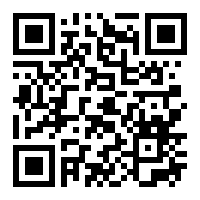                                         ICAR-Krishi Vigyan Kendra                                       V.C.Farm, Mandya – 571405                                      Phone: 08232-277456, Mobile: 9449864250                                    email: kvkmandya@gmail.com, kvk.Mandya@icar.gov.in                                       website: www.icarkvkmandya.comPART I – GENERALINFORMATION ABOUT THE KVK1.1. Name and address of KVK with phone, fax and e-mail1.2.Name and address of host organization with phone, fax and e-mail1.3. Name of the Programme Coordinator with phone & mobile No.  1.4. Year of sanction:1.5. Staff  position as on 31 December 20211.6.	Total land with KVK (in ha):….ha1.7.	Infrastructural Development:A) BuildingsB) VehiclesC) Lab equipment & AV aidsD) Farm equipment and implements1.8. Details of SAC meeting organizedPART II -  DETAILS OF DISTRICT2.1	Major farming systems/enterprises (based on the analysis made by the KVK)2.2 	Description of Agro-climatic Zone & major agro ecological situations (based on soil and topography)2.3 	Soil type/s2.4. 	Area, Production and Productivity of major crops cultivated in the district* Please provide latest data from authorized sources. Please quote the source 2.5. Weather data* AWS, KVK, V.C.Farm, Mandya Production and productivity of livestock, Poultry, Fisheries etc. in the district* Source: Department of Animal Husbandry and Veterinary Services, Mandya, KarnatakaDistrict profile maintained in the KVK has been Updated for 2021:   Yes 2.8 Details of Operational area / Villages 2.9	Priority thrust areasPART III -  TECHNICAL ACHIEVEMENTS 3.A. Target and Achievements of mandatory activities 3.B1. Abstract of interventions undertaken 3.B2. Details of technology used during reporting period 3.B2 contd..PART IV - On Farm Trial 4.A1. Abstract on the number of technologies assessed in respect of crops  4.A2. Abstract on the number of technologies refined in respect of crops : Nil4.A3. Abstract on the number of technologies assessed in respect of livestock : Nil4.A4. Abstract on the number of technologies refined in respect of livestock : Nil4.B. Achievements on technologies Assessed and Refined4.B.1. Technologies Assessed under various Crops 4.B.2. Technologies Refined under various Crops : Nil4.B.3. Technologies assessed under Livestock : Nil4.B.4. Technologies Refined under Livestock  and other enterprises : Nil4.B.5. Technologies assessed under various enterprises by KVKs  4.B.6.Technologies assessed under various enterprises for women empowerment  4.C1.Results of Technologies AssessedOFT-1: Ongoing 4. C2. Feedback on technologies assessed4.C3. Details of Successfully completed / concluded technology assessment (support with necessary summary of data and photographs) 1. Title of Technology Assessed : Assessing the performance of Hybrid Napier varieties in Mandya District2. Performance of the Technology on specific indicators3.Specific Feedback from farmers4.Specific Feedback from Extension personnel and other stakeholders5. Feedback to Research System based on results and feedback received6. Feedback on usefulness and constraints of technologyOFT-2: Ongoing 4. C2. Feedback on technologies assessed - Ongoing4.C3. Details of Successfully completed / concluded technology assessment (support with necessary summary of data and photographs) 1. Title of Technology Assessed: Assessment on Management of Mites and Thrips in Mulberry2. Performance of the Technology on specific indicators: 3.Specific Feedback from farmers: - 4.Specific Feedback from Extension personnel and other stakeholders: -5. Feedback to Research System based on results and feedback received: 6. Feedback on usefulness and constraints of technologyOFT-34. C2. Feedback on technologies assessed4.C3. Details of Successfully completed / concluded technology assessment (support with necessary summary of data and photographs) 1. Title of Technology Assessed : Assessment of nano fertilizer (N & Zn) on growth and yield of maize2.  Performance of the Technology on specific indicators: The plant growth was good on use of nano fertilizers as foliar spray as compared to that of application to soil yield increase to 10.82% over farmers practice and 4.66% over UAS, Bangalore practice  3. Specific Feedback from farmers:   The growth and fodder  yield was good so that its used to cattle4. Specific Feedback from Extension personnel and other stakeholders: -5. Feedback to Research System based on results and feedback received:- The use of nano fertilizers as foliar spray have improved the nitrogen use efficiency which helped in increase in grain and stover yield6. Feedback on usefulness and constraints of technology: It is easy to handle but availability in the near by market is a constraint4.D1. Results of Technologies Refined : Nil4. D2. Feedback on technologies refined : Nil4.D.2. Details of Technologies refined:1. Title of Technology Refined2. Performance of the Technology on specific indicators3. Specific Feedback from farmers 4. Specific Feedback from Extension personnel and other stakeholders5. Feedback to Research System based on results/feedback received6. Feedback on usefulness and constraints of technologyPART V - FRONTLINE DEMONSTRATIONS5.A. Summary of FLDs implemented 5.A. 1. Soil fertility status of FLDs plots, if analysed5.B. Results of FLDs5.B.1. Crops * Economics to be worked out based total cost of production per unit area  and not on critical inputs alone.** BCR= GROSS RETURN/GROSS COSTH – Highest Yield, L – Lowest Yield A – Average Yield Data on additional parameters other than yield (viz., reduction of percentage in weed/pest/diseases  etc.) 5. B2. Feedback on technologies demonstrated5.B.3. Livestock and related enterprises: Nil* Economics to be worked out based total cost of production per unit area  and not on critical inputs alone.** BCR= Gross Return/Gross CostData on additional parameters other than yield (viz., reduction of percentage diseases, increase in conceiving rate, inter-calving period  etc.) 5. B4. Feedback on livestock technologies demonstrated5.B.5. Fisheries : Nil* Economics to be worked out based total cost of production per unit area  and not on critical inputs alone.** BCR= GROSS RETURN/GROSS COSTH-High L-Low, A-Average Data on additional parameters other than yield (viz., reduction of percentage diseases, effective use of land etc.) 5. B6. Feedback on fisheries technologies demonstrated5.B.7. Other enterprises : * Economics to be worked out based total cost of production per unit area  and not on critical inputs alone.** BCR= Gross Return/Gross CostH-High L-Low, A-Average Urban Terrace GardeningImpact of intervention on knowledge and other parametersImpact of terrace gardenFeed Back: Children and women were happy to know about different seeds and planting methods, use of neem and organic cultivation.Learnt about management and effective usage of space,water, time.Production and consumption of fresh vegetables by knowing their nutritional importance.Nutrigarden : Demonstration of nutrifarms for year round nutrition security among farm familiesTable :1 Food consumption pattern of the farm family (N=25)Table  2  Anthropometric measurements of the respondents(N=25)Table.3 Demographic variables of the farm families (N=25)Table 4: Average consumption of food and percentage adequacy before and after implementation of nutri garden (N=25)Table 5. Impact of intervention of kitchen garden (2 Season)Coconut : Value Addition, Branding and Market Linkage (EDP)Consumer Acceptability of Coconut Products (N=100)Feed Back: Products are tasty and healthy but availability of small machines for chips making at local level is very difficult.Data on additional parameters other than yield (viz., additional income realized, employment generation, quantum of farm resources recycled etc.) 5. B8. Feedback on enterprises demonstrated5.B.9. Farm implements and machinery : Nil* Economics to be worked out based total cost of production per unit area and not on critical inputs alone.** BCR= Gross Return/Gross CostData on additional parameters other than labour saved (viz., reduction in drudgery, time etc.) 5. B10. Feedback on farm implements demonstrated5.B.6.Extension and Training activities under FLDPART VI – DEMONSTRATIONS ON CROP HYBRIDSDemonstration details on crop hybrids H-High L-Low, A-Average *Please ensure that the name of the hybrid is correct pertaining to the crop specified Feedback on crop hybrids demonstratedPART VII. TRAINING7.A.. Training of Farmers and Farm Women including sponsored training programmes (On campus)7.B Training of Farmers and Farm Women including sponsored training programmes (Off campus)7.C.Training for Rural Youths including sponsored training programmes (on campus)7.D. Training for Rural Youths including sponsored training programmes (off campus)7.E.Trainingprogrammes for Extension Personnel  including sponsored training programmes (on campus)7.F. Training programmes for Extension Personnel  including sponsored training programmes (off campus) : Nil7.G. Sponsored training programmes conducted : Details of sponsoring agencies involved1. Energy Conservation & Energy Efficiency Section    Karnataka Renewable Energy Development Limited7.H. Details of Vocational Training Programmes carried out by KVKs for rural youth : Nil7.F. Details of  Skill Training Programmes carried out by KVKs under ASCI : NilPART VIII – EXTENSION ACTIVITIES8.1. Extension Programmes (including extension activities undertaken in FLD programmes)8.2 Other extension activities like print and electronic media etc.PART IX – PRODUCTION OF SEED, PLANT AND LIVESTOCK MATERIAL9.A. Production of seeds by the KVKs9.B. Production of hybrid seeds by the KVKs-Nil9.C. Production of planting material by the KVKs9.D. Production of hybrid planting materials by the KVKs9.C. Production of Bio-Products9.D. Production of  livestock-NilPART X – PUBLICATIONS, SUCCESS STORY, INNOVATIVE METHODOLOGY, ITK, TECHNOLOGY WEEK10. A.	Literature Developed/Published (with full title, author & reference)(i) KVK Newsletter: ARAMBHADate of start: January 2008, Periodicity: Quarterly, Copies printed in each issue: e-Newsletter(ii) Summary of Literature developed/published	(iii) Details of Literature developed/publishedResearch papers:Atheefa Munawery, S. Pavithra, N. T. Naresh, D. H. Roopashree and H. M. Mahesh, 2020, Integrated crop management in small onion – An impact of frontline demonstration on yield and economics. Int.J.Curr.Microbiol.App.Sci., 11:3267-3270Roopashree, D. H., Kamalabai, S., Nagaraju and Raghavendra, S. 2020, Nutrient uptake and chemical properties of soil after harvest of baby corn (Zea mays L.) as influenced by organic manures and fertilizers. The Bioscan., 15(3):381-384Kamalabai Koodagi, S. Pavithra, Jayashree, S, Atheefa Munawery and H. M. Mahesh, 2021, skill development training on mushroom farming for income generation. J.Krishi Vigyan 10 (1) 268-272Jayashree, S, Kamalabai Koodagi and Basavarajappa Bhogi, 2021, Awareness of consumers about nutritional labelling, Int.J. of farm sciences 12 (1) : 16-192.       Technical Reports/ bulletins: Authors name, Title of the technical report, name of publishing KVK, number of pages.Atheefa Munawery, S. Pavithra, H. M. Mahesh, N. T. Naresh, D. H. Roopashree and Kamalabai Koodagi, 2021, Savayava krishi mathu parisara snehi thantrikategaluPopular articles: Authors name, Title of the article, date of publication, Name of the newspaper/magazine, page no.Kamalabai Koodagi and H. M. Mahesha, 2021, Nimagestu tilidide nimbehannina mahathva, 10.06.2021, Mandya Press, page.2S. Pavithra and H. M. Mahesha, 2021, Kalpavrukshavannu kaduva dumbigalu, Mandya Press, 13.06.2021, page.4Atheefa Munawery and H. M. Mahesha, 2021, Mannina punshchetanakkagi balasi “Hasiru honnu”, 19.06.2021, Mandya Press, page.3Extension literature; Authors name, month and year of publication, Title of extension literature like folders, pamphlets etc., name of publishing KVK, number of pages.Jaishankar.H.P, S. Pavithra, N. T. Naresh, Atheefa Munawery, Shambavi,S, 2021, Improved cultivation practicas in tomato, KVK, Mandya, pages.6Atheefa Munawery, S. Pavithra, , N. T. Naresh, H. M. Mahesha and Roopashree.D.H, 2021, Sugarcane trash management, KVK, Mandya, pages.6Prakash.B.K., H. M. Mahesha, N. T. Naresh and S. Pavithra, 2021, Integrated thrips management in mulbery, KVK, Mandya, pages.6Roopashree.D.H, , S. Pavithra, N. T. Naresh and Atheefa Munawery, 2021, Integrated crop management in greengram, 2021, KVK, Mandya, pages.6Roopashree.D.H, S. Pavithra, N. T. Naresh and Kamalabai Koodagi, 2021, Integrated crop management in maize, 2021, KVK, Mandya, pages.6Arpitha.S.N, N. T. Naresh and Shambavi,S, 2021, E havamana munsuchane, use maghadoot app, KVK, Mandya, pages.6Kamalabai Koodagi, Roopashree.D.H, , N. T. Naresh and Atheefa Munawery, 2021, Kudiyuva neerina gunamattada nirvahane hagu samrtha balake, KVK, Mandya, pages.6Yogesh.G and Atheefa Munawery, 2021, Iron nutrient deficiency management in sugarcane. ADE, Zone-6, pages.210.B. Details of Electronic Media Produced10.C. 	Success Stories / Case studies, if any (two/three-pages write-up on each case with suitable action photographs. The Success Stories / Case Studies need not be restricted to the reporting period). Title: Organic farming for healthy produce Background: Shri Santhosh, aged 31 a marginal farmer from village Hullenahalli of Mandya district. He owns 2.5 acres of land and had interest in adopting organic farming practices in agriculture and horticultural crops. He grows paddy, sugarcane, banana and papaya as the major crops and vegetables in small quantity during kharif and rabi seasons. He owns two buffaloes, two cows and three goats and was getting dung and used directly in the farm without proper decomposition. Due to lack of awareness regarding organic farming and use of costly organic inputs the income fetched from farming was low.Interventions: He attended to the trainings related to organic farming conducted in KVK, Mandya and especially the 6 days training STRY entitled “Production technology, usage and importance of organic manures, liquid fertilizers and bio-agents in agriculture” conducted by Krishi Vigyana Kendra, Mandya sponsored by MANAGE, Hyderabad wherein he gained knowledge and hands on experience to prepare the inoculants on their own at farm level. The skill of preparation of Jevamrutha, Beejamrutha, liquid bio-fertilizer and bio-agent during the training programme helped Sri.Santhosh a lot in doing organic farming which resulted in increased humus content and earth worms in the soil. The use of bio pesticide and plant based pesticide helps in reduced cost of cultivation and organic products are fetching high in the market.Mr. Santhosh started producing improved composts and liquid fertilizer and bio pesticides on his own and using in his farm. He has reduced use of chemical fertilizers and pesticides to horticultural crops. He is producing different extracts scientifically utilizing cow dung and using the same for the crops. He is of the opinion that the techniques he is using for nutrient management and pest and disease management under organic condition are much more effective and he could harvest quality produce from the crops. He could earn 12000/- per month by sale of fruits and vegetables He is sharing the information and knowledge to the neighbor farmers as organic farming is the need of the hour to increase the productivity of the crops, to reduce the cost of cultivation and to maintain the good soil health in turn to keep our health strong.10.D.	Give details of Innovative Methodology or Innovative Approach of Transfer of Technology developed and used during the year10.E. 	Give details of Indigenous Technical Knowledge practiced by the farmers in the KVK operational area which can be considered for technology development (in detail with suitable photographs)10 F. Technology Week celebration: NilPeriod of observing Technology Week:  From                               to Total number of farmers visited          :Total number of agencies involved      :Number of demonstrations visited by the farmers within KVK campus :Other Details 10  E. Recognition and Awards: Please give details about National and State level recognition and awardsPART XI – SOIL AND WATER TEST11.1	Soil and Water Testing LaboratoryA. Status of establishment of Lab			: Good but lacks facility for analysis of plant samples1.	Year of establishment 			: 15th December 20052.	List of equipments purchased with amount	: Listed belowB. Details of samples analyzed since establishment of SWTL:C. Details of samples analyzed during 2021:11.2 Mobile Soil Testing KitA. Date of purchase and current statusB. Details of soil samples analyzed during 2021 and since establishment with Mobile Soil Testing Kit: -11.3 Details of soil health cards issued based on SWTL & Mobile Soil Testing Kit:* Used for Electrical conductivity and pH recording11.4 World Soil Health Day celebrationPART XII. IMPACT12.A. Impact of KVK activities (Not restricted for reporting period).NB:	Should be based on actual study, questionnaire/group discussion etc. with ex-participants.12.B.	Cases of large scale adoption (Please furnish detailed information for each case with suitable photographs)12.C.	 Details of impact analysis of KVK activities carried out during the reporting periodPART XIII - LINKAGES13A.	Functional linkage with different organizationsNB	The nature of linkage should be indicated in terms of joint diagnostic survey, joint implementation, participation in meeting, contribution received for infrastructural development, conducting training programmes and demonstration or any other13B. List of special programmes undertaken by the KVK and operational now, which have been financed by State Govt./Other Agencies 13C.	 Details of linkage with ATMA : NilCoordination activities between KVK and ATMA 13D.   Give details of programmes implemented under National Horticultural Mission : Nil13E. 	Nature of linkage with National Fisheries Development Board : Nil13F.  	Details of linkage with RKVY : Nil13G. Kisan Mobile Advisory ServicesPART XIV- PERFORMANCE OF INFRASTRUCTURE IN KVK14A.	Performance of demonstration units (other than instructional farm)14B.	Performance of instructional farm (Crops) including seed production14C. Performance of production Units (bio-agents / bio pesticides/ bio fertilizers etc.,) 	14D.    Performance of instructional farm (livestock and fisheries production) 	14E.	Utilization of hostel facilities	Accommodation available (No. of beds)14F. Database management14G. Details on Rain Water Harvesting Structure and micro-irrigation systemRain Water Harvesting StructureMicro-irrigation systemsPART XV – SPECIAL PROGRAMMES15.1 Paramparagath Krishi Vikas Yojana (PKVY) : Nil15.2 District Agriculture Meteorological Unit (DAMU)15.3 Fertilizer awareness programmeorganised15.4 Seed Hub15.5 CFLD on Oilseeds: Nil15.6 CFLDs on Pulses: 15.7 Krishi Kalyan Abhiyan (Aspirational districts) : Nil15.8 Micro-Irrigation : Nil15.9 Tribal Sub-Plan (TSP) : Nil15.10 SCSP : Nil15.11 NARI : Nil15.12 KVK Portal15.13 KSHAMTA15.14 DFIPART XVI - FARMERS FEEDBACK ON ASSESSED/DEMONSTRATED TECHNOLOGIES OF CROPS / LIVESTOCK 16.1 Farmers feedback on performance of crop varieties/hybridds16.2 Farmers feedback on performance of agronomic practices16.3 Farmers feedback on performance of pest and disease management in crops16.4 Farmers feedback on performance of farm machinery technologies-Nil16.5 Farmers feedback on performance of livestock and fisheries technologies-NilPART XVII - FINANCIAL PERFORMANCE17A.	Details of KVK Bank accounts17B. Utilization of KVK funds during the year 2020-21(Rs. in lakh)17C.   Status of revolving fund (Rs. in lakh) for the last three years18. Details of HRD activities attended by KVK staff 19. 	Please include any other important and relevant information which has not been reflected above (write in detail). Related photos:>><<<><><><><>>><<KVK AddressTelephoneTelephoneE mailWeb AddressICAR - Krishi Vigyan Kendra, V.C.Farm Campus, Melukote Road  Mandya – 571 405OfficeFaxkvk.Mandya@icar.gov.inkvkmandya@gmail.comwww.icarkvkmandya.com ICAR - Krishi Vigyan Kendra, V.C.Farm Campus, Melukote Road  Mandya – 571 40508232-277456-kvk.Mandya@icar.gov.inkvkmandya@gmail.comwww.icarkvkmandya.com AddressTelephoneTelephoneE mailWeb AddressAddressOfficeFaxUniversity of Agricultural Sciences GKVK, Bangalore – 560 065080 – 22330153080-23516836vcuasb1964@gmail.com www.uasbangalore.edu.inNameTelephone / Contact Telephone / Contact Telephone / Contact ResidenceMobileEmail Dr. N.T. Naresh-9449864250nareshlt@gmail.comSl.No.Sanctioned postName of the incumbentDesignationM/FDisciplineHighest Qualification(for PC, SMS and Prog. Asstt.)PayScaleBasic payDate of joining KVKPermanent/ TemporaryCategory (SC/ST/ OBC/Others)1Head/Senior ScientistDr. N.T. NareshSenior Scientist and HeadMAgril.ExtensionPh.D79800-2111509820028.06.2019PermanentOBC2Scientist/ SMSDr. Kamalabai KoodagiScientistFHome SciencePh.D79800-21115013940028.02.2007PermanentOthers3Scientist/ SMS Dr. Atheefa MunaweryScientistFSoil SciencePh.D57700 –1824006300030.01.2018PermanentOthers4Scientist/ SMSDr.Roopashree, D.HScientistFAgronomyPh.D57700 – 1824006300020.02.2018PermanentOthers5Scientist/ SMSDr.Pavithra, S.ScientistFPlant PathologyPh.D57700 –1824006300024.07.2018PermanentSC6Scientist/ SMSDr. Jaishankar HPScientistMHorticulture Ph.D-45000-TemporaryOthers7Scientist/ SMSDr. Prakash, B.K.ScientistMSericulturePh.D-45000-TemporarySC8Programme Assistant( Lab Tech.)Mr. Mahesha H.M.Training Assistant MSericultureM.Sc.44900-1424005360004.11.10PermanentSC9Programme Assistant (Computer)Mrs. Saritha, NProg. Asst. (Computer)F-M.A., Diploma in Computer44900-1424004900029.11.2020PermanentOBC10Programme Assistant/ Farm ManagerMrs. Apoorva K.B.Farm Manager FSoil ScienceM.Sc.44900-1424005360029.10.10PermanentSC11Assistant Mr. Yogesh, D.SAssistantM---21600-TemporaryOBC12Jr. StenographerMrs. Sowjanya Y.PTypist cum Computer OperatorF---19642TemporaryOBC13Driver - 1Mr. Ananda Tractor Driver M--30350-582503790016.10.2008PermanentOBC14Driver - 2Mr. V. GirishaDriver (LV)M--21400-420002520014.08.2012PermanentOBC15SS-1Mr. Mahadevaiah, N.Assistant cook cum care takerM--19950-379002460024.10.2017PermanentSC16SS-2Mr. SannaningaiahMessenger M---12960-TemporarySCS. No.ItemArea (ha)1Under Buildings0.202.Under Demonstration Units1.003.Under Crops6.484.Orchard/Agro-forestry6.505.Others6.03S.No.Name of buildingSource of funding StageStageStageStageStageStageS.No.Name of buildingSource of funding CompleteCompleteCompleteIncompleteIncompleteIncompleteS.No.Name of buildingSource of funding CompletionDatePlinth area (Sq.m)Expenditure (Rs.)Starting DatePlinth area(Sq.m)Status of construction1.Administrative Building ICARJune 2012541.5585,00,000--Good Condition2.Farmers HostelUAS, Bangalore-469.69--Good Condition3.Staff Quarters -------4.Demonstration Units 1. Azolla UnitUAS, Bangalore-50.0---2. Vermi compost UAS, Bangalore -30.0---3. Low cost Silk worm rearing Unit UAS (B) under IFSD, GoK201425.01,25,000--Good Condition5Fencing UAS, Bangalore --3,10,000--Good Condition6Rain Water harvesting system-------7Threshing floor -------8Farm godownIIPR, KhanpurNovember 2018200.025,00,000--Good Condition9Sheep and goat rearing unit UAS, Bangalore January 20212 gunts2,00,000Good Condition10Poultry rearing unitUAS, Bangalore January 20212 gunts1,00,000Good Condition11Shade net UAS, Bangalore January 20212 gunts2,00,000Good ConditionType of vehicleYear of purchaseCost (Rs.)Total kms. RunPresent statusTractor 2001 – Ford3,60,000=005638 hoursOldPower tiller20101,35,000=00NilGoodJeep 2017 – Mahindra Bolero8,00,000=0026,067GoodTwo wheeler 2006-TVS Star city 40,000=005296GoodTwo wheeler 2009- Honda Activa49,960=0041,895GoodName of the equipmentYear of purchaseQuantity (No.)Cost (Rs.)Present statusPersonal computers 2005- Good Condition ERNET-1- Not functioningMotorised screen2008125,875=00Good Condition Printer2008131,290=00Good Condition KIOSKOS200811,24,569=00Not functioningPersonal computer2008146,000=00Good Condition Linea Lamination Machine with Printer & UPS-15,99,500=00Good Condition Digital conductivity meter200517,400=00Good Condition Digital pH meter200518,550=00Good Condition Physical balance2005112,000=00Good Condition Magnetic stirrer200515,500=00Good Condition Top loading balance2005148,900=00Good Condition Rotary shaker2005127,600=00Good Condition Double glass distillation unit2005148,850=00Good Condition Macro block digestion system2005152,118=00Good Condition Automatic distillation system2005185,232=00Good Condition Acid neutralizer scrubber2005123,909=00Good Condition Spectrophotometer2005142,000=00Good Condition Flame photometer2005135,200=00Good Condition Micro oven2008114,980=00Un Serviceable Micro scope2008166,555=00Good Condition Refrigerator2005130,750=00Good Condition Refrigerator2008130,750=00Good Condition Digital micro pipettes-one set2008121,180=00Good Condition pH meter200816,600=00Good Condition Laminar Air flow2009144,900=00Good Condition Auto clave2009128,687=00Good Condition Eliza reader200911,47,155=00 Good ConditionCultivator2008122,596=00Good Condition Disc- plough2009146,154=00Good Condition Power weeder2009127,500=00Good Condition Cage wheel200915,450=00Good Condition Cage wheel2009125,790=00Good Condition Drum Seeder200912,750=00Good Condition Cone weeder200911,250=00Good Condition Rotary weeder200911,150=00Good Condition Cycle type wheel weeder20091,250=00Good Condition Over head projector2000115,500=00Not functioning LCD2007149,323=00Good Condition Video Camera200911,84,000=00Good Condition Podium with Center Tabl2012133,231=00Good ConditionEPABX system2012150,000=00Good ConditionKenstar Air cooler201214,400=00Good Condition3 Seat visitor Chair (2 No.)2012223,100=00Good ConditionPeacock visitor Chair with arms  (20 No.)20122057,000=00Good ConditionVisitor Chair (30 No.)20123085,500=00Good ConditionVisitor Chair (1 No.)201212,850=00Good ConditionDias Table201218,360=00Good ConditionDias Chair with wooden frame2012115,400=00Good ConditionSMS Tables2012732,340=00Good ConditionConference Table 2012126,410=00Good ConditionWelcome Board201214,800=00Good ConditionHand operated Cocoon Deflossing machine2012133,188=00Good ConditionLPG stove201211,447=00Good ConditionExecutive Office table2012131,350=00Good ConditionExecutive high back with leather seat (1 No.) 2012111,150=00Good ConditionExecutive visitor Chair with arms & leather seat (4 Nos.) 2012420,352=00Good ConditionSofa Set2012118,700=00Good ConditionWeb Camera20131948=00Good ConditionPaddy drum seeder201314,800=00Good ConditionMixer201313,000=00Good ConditionDisplay boards (19 Nos.)20131926,208=00Good ConditionWhite Writing Board20131                    1,500=00Good ConditionIron Magazine stand201413,800=00Good ConditionIron Rack201412,100=00Good ConditionIron Board201418,925=00Good ConditionD’Link Wifi Router201612,500=00Good ConditionXerox Machine2016189,641=00Good ConditionDisplay Showcase with pre laminated 2016127,000=00Good ConditionDigital Weighing Machine 201613,900=00Good ConditionCoconut Tree Climber201613,100=00Good ConditionHard Disk201615,200=00Good ConditionWhite writing Board (7 Nos.)201673150=00Good ConditionSteel Almirhas (3 Nos.)2016336,068=00Good ConditionBook Case (Steel) 201617,500=00Good ConditionFiling Cabinet (Steel) (2 No.)2016221,000=00Good ConditionMagazine Rack2016112,489=00Good ConditionPersonal Weighing balance201611,250=00Good ConditionHp Desktop system (2 Nos.)2016231,000=00Good ConditionSpeakers (2 Nos.)201621,000=00Good ConditionHead phone (2 Nos.)20162840=00Good ConditionElectronic Balance2016119,923=00Good ConditionCCTV Camera and accessories2016119,495=00Good ConditionLAN and Accessories2016131,486=00Good ConditionAmplifier2017123,615=00Good ConditionHp Laptop2017136,500=00Good ConditionEpson Color printer2017110,800=00Good ConditionUPS and Batteries with batteries (4 No.)2017451,985=00Good ConditionWater Purifier (RO Grand + 12 L storage)2017116,511=00Good ConditionSony 32” LED TV2017131,000=00Good ConditionHard Disk (1 TB)201714,500=00Good ConditionVertical autoclave 202011,64,000=00Good ConditionElectronic weighing scale 202012800=00Good ConditionTractor leveling blade2020127140=00Good ConditionBrush cutter 2020128500=00Good ConditionRotary tiller 2021149000=00Good ConditionSteel almirah2021122500=00Good ConditionComputer table2021423200=00Good ConditionPeacock chair with arms 20211038000=00Good ConditionMicro scope2021129000=00Good ConditionName of the equipment/implementYear of purchaseQuantity (No.)Cost (Rs.)Present statusTractor20071Book transferred from ZARSUn ServiceableTiller20101126442Good ConditionBrush cutter2020116102Good ConditionWeeder2009127500Good ConditionSprayer 201724000Good ConditionSpade20174250Good ConditionSickle 20101600Good ConditionV-Guard pumpset2010118304Good ConditionKnapsack sprayer201319500Good ConditionChicken scale201927350Good ConditionSecateurs 20192820Good ConditionDateNumber of Participants Salient RecommendationsAction takenRemarks, if any29.12.202152Formation of Farmer Producers Organization under One District One product scheme by Krishi Vigyan Kendra, V.C. Farm, Mandya. As the activities of impact will be more.The work as discussed in the SAC meeting has been initiated. ---Nutri-smart village program should be implemented based on the deficiency symptoms among the farming community in scientific manner  ----Conduct training/awareness program to improve the organic status of the soil of the district.----Conduct training programmes  on fish/ Fingerlings production in collaboration with Department of Fisheries----Conduct training program on animal husbandry practices in collaboration with Department of Animal husbandry and Veterinary services----Conduct training programs to the farmers about the recently released technologies from the Directorate of Research, UAS, Bangalore.  ----Provide market linkages to women self-help group members for their value added products.----Conduct training programme on popularization of improved bi-voltine silkworm rearing, management of leaf roller, waste management of silkworm rearing and Seri Suvarna Method.----Conduct training programme on control measures for Rugose white fly and red palm weevil in Coconut to the farmers of the district.----Popularization of fodder variety Super Napier. ----Include CADA engineer as a member for Scientific Advisory Committee. ----Develop the district soil status report and it should be shared to the concerned departments. ----Conduct awareness / training programme on Apiculture and Agro forestry to the farmers of the district.----Implementation of extension activities in collaboration with line departments of the district----Conduct training programmes on value added products from raw banana powder ----Continue the awareness programme regarding Sugarcane trash management --S. NoFarming system/enterprise1Paddy-Paddy2Mulberry-Mulberry3Paddy- Sugarcane4Sugarcane-Sugarcane5Sugarcane-Paddy6Ragi-Ragi7Ragi-Legume-Ragi8Vegetables-Ragi9Vegetables-Ragi-flowers 10Vegetables-Vegetables11Banana-Pulses S. NoAgro-climatic ZoneCharacteristics1.Zone-6 (Karnataka)- Southern dry zoneAverage rainfall-670.6-888.6 mm per annumElevation in m- 800-900 m in major areas an 450-800 in remaining areaSoil type- Red sandy loam in major area and small packets of red loam and black soilWater source-   Cauvery command area (46% of cultivable land) Rainfed (54% of cultivable land)S. NoAgro ecological situationCharacteristics1.Agro-ecological sub region-4Hot moist, semi arid ecological sub division with length of growing period of 150-180 daysS. NoSoil typeCharacteristicsArea in ha 1.Red sandy loamColour- RedTexture: Sandy loamSoil reaction: Acidic- Neutral (Rainfed),  Neutral- Alkaline (Irrigated)Organic carbon: Low – Medium71-732.Black soilColour- BlackTexture: Clay loamSoil reaction: Neutral – Alkaline Organic carbon: Low – Medium18-203.Shallow sandy loamColour- RedTexture: sandy loamSoil reaction: Neutral – Alkaline Organic carbon: Low – Medium9-10S. NoCropArea (ha)Production (Metric tons)Productivity (kg /ha)1.Paddy 6803032954550992.Ragi 453146763915713.Sericulture (Cocoon) 16462.6321213.5312884.Jowar 3257447414465.Maize 34901088432826.Groundnut 8493577687.Niger 213271278.Sesamum 302422187729.Castor 362160410.Other oil seeds 1506-11.Horse gram 351101481749612.Cowpea 8430311538913.Green gram 3029537514.Black gram 52025351215.Other pulses 433888916.Sugarcane 34637371828211317.Fruits 513899352114.1918.Vegetables 405296706111.7319.Flowers 1619127317860MonthRainfall (mm)Temperature 0 CTemperature 0 CRelative Humidity (%)MaximumMinimumJanuary13.624.916.888.0February36.830.116.084.0March0.033.017.082.0April110.835.022.084.0May112.032.721.496.0June22.431.821.095.0July104.330.121.394.0August 49.630.021.195.0September 62.630.021.094.0October 303.029.620.497.0November149.227.520.199.0December 45.029.017.1100.0CategoryPopulationPopulationProductionProductionProductivityProductivityCattleCattleCattleCattleCattleCattleCattleCrossbred366740366740175 (milk)175 (milk)--Indigenous366740366740175 (milk)175 (milk)--Buffalo14551614551668 (milk)68 (milk)--SheepSheepSheepSheepSheepSheepSheepCrossbred3417743417742324 (meat)2324 (meat)--Indigenous3417743417742324 (meat)2324 (meat)--Goats2613002613002735 (meat)2735 (meat)--Pigs63056305----Crossbred------Indigenous------Rabbits------PoultryPoultryPoultryPoultryPoultryPoultryPoultryHens541300541300----Desi------Improved------Ducks------Turkey and others------FishFish-----MarineMarine-----InlandInland-----PrawnPrawn-----ScampiScampi-----ShrimpShrimp-----CategoryAreaProductionProductivityFishMarineInlandPrawnScampiShrimpSl.No.TalukName of the blockName of the village How long  the village is covered under operational area of the KVK (specify the years)Major crops & enterprisesMajor problem identifiedIdentified Thrust Areas 1.MandyaDuddaHullenahalli, 2Paddy, Ragi, Sericulture & vegetables Pest & Disease management, lack of awareness improved varieties / hybridsICM practices & Integrated Pest and Disease management2.Maddur C.A. KereYadaganahalli, Nellur2Paddy, Ragi, SericulturePest & Disease management, lack of awareness on farm mechanizationICM practices & Integrated Pest and Disease management3.MalavalliKasabaNelamakanahalli2Paddy, Maize, Ragi Vegetables & SericulturePest & Disease management, lack of awareness on improved varietiesDemonstration of improved varieties 4.NagamangalaKasabaBrahmadevarahalli2VegetablesPest and disease management, Imbalance nutrient application, indiscriminate use of PP chemicalsIntegrated Crop Management, Nutrient Management, improved varieties of vegetables5.PandavapuraMelukoteJakkanahalli1VegetablesPest & disease management, non use of improved varietiesIntegrated Pest and Disease management, use of improved varietiesS. NoThrust area 1.Water saving technologies / farm equipments 2.High yielding varieties, Salt tolerant varieties / hybrids in mulberry, silkworm rearing3.Problematic soil and their management4.Improved cultivation practices for Vegetables and silkworm rearing practices5.Nutrient management in vegetables and mulberry6.Insects and Disease management in paddy, pulses, vegetables and Silkworm rearing 7.Value addition to millets 8.Precision farming OFTOFTOFTOFTFLDFLDFLDFLD11112222OFTs (No.)OFTs (No.)Farmers (No.)Farmers (No.)FLDs (No.)FLDs (No.)Farmers (No.)Farmers (No.)TargetAchievement TargetAchievement TargetAchievement TargetAchievement 3311112222230+3 SHGs230+3 SHGsTraining (Farmers/farm women)Training (Farmers/farm women)Training (Farmers/farm women)Training (Farmers/farm women)Training (Rural youth)Training (Rural youth)Training (Rural youth)Training (Rural youth)33334444Courses (No.)Courses (No.)Participants (No.)Participants (No.)Programmes (No.)Programmes (No.)Participants (No.)Participants (No.)TargetAchievement TargetAchievement TargetAchievement TargetAchievement 3546150017413490134Training (Extension personnel)Training (Extension personnel)Training (Extension personnel)Training (Extension personnel)Training (sponsored)Training (sponsored)Training (sponsored)Training (sponsored)55556666Courses (No.)Courses (No.)Participants (No.)Participants (No.)Programmes (No.)Programmes (No.)Participants (No.)Participants (No.)TargetAchievement TargetAchievement TargetAchievement TargetAchievement 61802820000Training (Vocational)Training (Vocational)Training (Vocational)Training (Vocational)Extension ProgrammesExtension ProgrammesExtension ProgrammesExtension Programmes77778888Courses (No.)Courses (No.)Participants (No.)Participants (No.)Programmes (No.)Programmes (No.)Participants (No.)Participants (No.)TargetAchievement TargetAchievement TargetAchievement TargetAchievement 0000100012201000038355Seed Production (Q)Seed Production (Q)Planting material (Nos.) Planting material (Nos.) 991010TargetAchievement TargetAchievement 100.050.0200011648Livestock, poultry strains and fingerlings  (No.)Livestock, poultry strains and fingerlings  (No.)Livestock, poultry strains and fingerlings  (No.)Livestock, poultry strains and fingerlings  (No.)Bio-products (Kg) Bio-products (Kg) Bio-products (Kg) Bio-products (Kg) 1111111112121212TargetTargetAchievement Achievement TargetTargetAchievement Achievement --------Soil, water, plant and manure analysis(including mobile kits)Soil, water, plant and manure analysis(including mobile kits)Soil, water, plant and manure analysis(including mobile kits)Soil, water, plant and manure analysis(including mobile kits)Mobile agro advisories providedMobile agro advisories providedMobile agro advisories providedMobile agro advisories provided1313131314141414Samples (No.)Samples (No.)Farmers (No.)Farmers (No.)Messages including text, voice (No.)Messages including text, voice (No.)Farmers (No.)Farmers (No.)TargetAchievement TargetAchievement TargetAchievement TargetAchievement 100012021000120245455000047355S. NoThrust areaCrop/EnterpriseIdentified ProblemInterventionsInterventionsInterventionsInterventionsInterventionsInterventionsInterventionsInterventionsInterventionsInterventionsInterventionsS. NoThrust areaCrop/EnterpriseIdentified ProblemTitle of OFT if anyTitle of FLD if anyNumber of Training (farmers)Number of Training (Youths)Number of Training (extension personnel)Extension activities(No.)Supply of seeds (Qtl.)Supply of planting materials  (No.)Supply of livestock (No.)Supply of bio productsSupply of bio products1.Hybrid NapierLow yield due to use of old varieties, Less palatability & Nutritionally low quality fodder Assessing the performance of Hybrid Napier varieties in Mandya District-2----4800---2.MulberryLeast leaf yield, lack of growth due to infestation and less cocoon yield   Assessment on Management of Mites and Thrips in Mulberry ---------3.MaizeHigh cost of cultivation, application of imbalanced fertilizer, low fertilizer use efficiency and lack of knowledge on use of nano fertilizerAssessment of nano fertilizer (N & Zn) on growth and yield of maize --1-3-----4.paddyLack of  information on availability of  short duration and fine grain varieties with good cooking 
 quality -Demonstration of new paddy variety MSN-993--22.5---25-Finger millet Low yield , Lack of short duration varieties, Low income-Demonstration of short duration ragi variety KMR-6302--20.5---26-Maize Lack of knowledge on pest and disease management-Integrated crop management in maize2--20.6---27Field beanLack of awareness on availability of new var.HA-4Integrated crop management in Field bean2--11.0---28-Capsicum Improper nutrient schedule, and pest and disease management-Precision farming in Capsicum under open field condition---1---10609PotatoAwareness on Kufri jyothi var. is lackingIntegrated crop management in Potato10-PaddyLow yield and quality,lack of awareness on  micro nutrient application, Boron deficiency in soil-Nutrient management in paddy for yield enhancement under salt affected soils 1--22.5 paddy2.5 Dhaincha----11-TomatoSevere pest and disease incidence, indiscriminate use of PP chemicals-Demonstration of tomato Hyb. Arka Abhed1--100.01--53012-CabbageDBM (>42%) infestation, Poor quality head, Black rot, Poor nutrient management-Integrated crop management in cabbage 1--4---51013ChilliMurda complex lack of awareness regarding IIHR hybridsIntegrated management  of murda complex in Chilli0.03 grams10 kg14-BananaImproper nutrient management, Lack of knowledge on bio-agents and ICM practices-Integrated crop management in banana2-110----8015Ridge GourdLack of awareness about early yielding varietiesHigh incidence of fruit fly Integrated Crop Management in Ridge Gourd16--16GingerHigh incidence of root rot and leaf spot Integrated Crop Management in Ginger18-100kg17ChrysanthemumImproper bud opening, small flower size, Reduction in flower yield and quality Demonstration on growth regulator GA3 foliar spray in enhancing yield of Chrysanthemum var. CO-1140.0520,000--18-Sericulture Lack of awareness on Improved hybrids-Demonstration of improved silkworm hybrid FC-1 x FC-22--5100 DFLs----19MulberryIntegrated nutrient management in mulberry 2--5-----20MulberryIntegrated management of leaf roller in Mulberry21SilkwormUneven maturation, Wastage of Mulberry leafDemonstration on Phytoecdysteroid for Synchronized Maturation of Silkworms2--6-----22-Silkworm rearingSevere infestation of uzifly during rainy and winter, more defective cocoon leads to low cocoon priceIntegrated uzi fly management in silkworm rearing---------23Urban Terrace Gardening24Demonstration of nutrifarms for year round nutrition security among farm families25Coconut : Value Addition, Branding and Market LinkageS. NoTitle of TechnologySource of technologyCrop/enterpriseNo.of programmes conductedNo.of programmes conductedNo.of programmes conductedNo.of programmes conductedS. NoTitle of TechnologySource of technologyCrop/enterpriseOFTFLDTrainingOthers (Specify)123456781Assessing the performance of Hybrid Napier varieties in Mandya District PAU, LudhianaFodder3-2-2Assessment on Management of Mites and Thrips in Mulberry NBAIR, Bengaluru Mulberry3-1-3Assessment of nano fertilizer (N & Zn) on growth and yield of maize IFFCO – NBRC, GujarathMaize5-1-4Demonstration of new paddy variety MSN-99 UAS-BPaddy1515Demonstration of short duration ragi variety KMR-630 UAS-BFinger millet -1016Integrated Crop Management in Maize  UAS-BMaize-1017Integrated crop management in Field bean 8Precision farming in Capsicum under open field condition IIHR, B’loreCapsicum -1029Integrated crop management in Potato IIHR, B’lorePotato10Nutrient Management in paddy for yield enhancement under salt affected soils UAS-BPaddy-10111Demonstration of Tomato  Hyb. Arka Abhed IIHR, B’loreTomato-10212Integrated pest Management in Cabbage (Contd.) IIVR, VaranasiCabbage-10113Integrated management  of murda complex in Chilli IIHR, B’loreChilli1014Integrated Crop Management in Banana IIHR, B’lore & UAS-BBanana-10115Integrated Crop Management in Ridge GourdIIHR, B’loreRidge Gourd10216Integrated Crop Management in ginger IISR, KozhikodeGinger10217Demonstration on growth regulator GA3 foliar spray in enhancing yield of Chrysanthemum var. CO-1 IIHR BangaloreTNAU, Coimbatore Chrysanthemum10118Demonstration of improved silkworm hybrid FC-1 X FC-2 CSRTI, MysuruSilkworm rearing -10119Integrated Nutrient Management in Mulberry CSRTI, MysuruMulberry10120Integrated management of leaf roller in Mulberry UAS, B & CSRTI, MysoreMulberry1021Demonstration on Phytoecdysteroid for Synchronized Maturation of SilkwormsCSRTI, MysuruSilkworm rearing -10122Integrated uzi fly management in silkworm rearing CSRTI, MysuruSericulture 310123Urban Terrace Gardening -Terrace Gardening5124Demonstration of nutrifarms for year round nutrition security among farm families UAS-B-25125Coconut : Value Addition, Branding and Market Linkage (EDP)CPCRI, Kasargod Coconut51No. of farmers covered No. of farmers covered No. of farmers covered No. of farmers covered No. of farmers covered No. of farmers covered No. of farmers covered No. of farmers covered No. of farmers covered No. of farmers covered No. of farmers covered No. of farmers covered No. of farmers covered No. of farmers covered No. of farmers covered No. of farmers covered OFTOFTOFTOFTFLDFLDFLDFLDTrainingTrainingTrainingTrainingOthers (Specify)Others (Specify)Others (Specify)Others (Specify)GeneralGeneralSC/STSC/STGeneralGeneralSC/STSC/STGeneralGeneralSC/STSC/STGeneralGeneralSC/STSC/STMFMFMFMFMFMFMFMF51321343841171522544371122321612572511203Thematic areasCerealsOilseedsPulsesCommercial CropsVegetablesFruitsFlowerPlantation cropsTuber CropsTOTALIntegrated Nutrient Management 11Varietal Evaluation 22Integrated Pest Management Integrated Crop Management Integrated Disease Management Small Scale Income Generation Enterprises Weed Management Resource Conservation Technology Farm Machineries Integrated Farming System Seed / Plant production Value addition Drudgery Reduction Storage Technique Cropping SystemsFarm MechanizationMushroom cultivationothersTotal 123Thematic areasCerealsOilseedsPulsesCommercial CropsVegetablesFruitsFlowerPlantation cropsTuber CropsTOTALIntegrated Nutrient Management Varietal Evaluation Integrated Pest Management Integrated Crop Management Integrated Disease Management Small Scale Income Generation Enterprises Weed Management Resource Conservation Technology Farm Machineries Integrated Farming System Seed / Plant production Value addition Drudgery Reduction Storage Technique Cropping SystemsFarm MechanizationMushroom cultivation OthersTotal Thematic areasCattlePoultryPiggeryRabbitFisheriesTOTALEvaluation of  BreedsNutrition ManagementDisease of ManagementValue AdditionProduction and ManagementFeed and FodderSmall Scale income generating enterprisesDairyOthers (Pl. specify)TOTALThematic areasCattlePoultryPiggeryRabbitFisheriesTOTALEvaluation of  BreedsNutrition ManagementDisease of ManagementValue AdditionProduction and ManagementFeed and FodderSmall Scale income generating enterprisesDairyOthers (Pl. specify)TOTALThematic areasCrop Name of the technologies No. of trials Number of farmers / locationsArea in ha (Per trial covering all Technological Options in a farm)Integrated Nutrient Management MaizeAssessment of nano fertilizer (N & Zn) on growth and yield of maize551.0Varietal Evaluation FodderAssessing the performance of Hybrid Napier varieties in Mandya District330.24Integrated Pest Management MulberryAssessment on Management of Mites and Thrips in Mulberry330.6Integrated Pest Management Integrated Crop Management Integrated Crop Management Integrated Disease Management Integrated Disease Management Small Scale Income Generation Enterprises Small Scale Income Generation Enterprises Weed Management Weed Management Resource Conservation Technology Resource Conservation Technology Farm Machineries Farm Machineries Integrated Farming System Integrated Farming System Seed / Plant production Seed / Plant production Value addition Value addition Drudgery Reduction Drudgery Reduction Storage Technique Storage Technique Mushroom cultivation Mushroom cultivation Total 11111.84Thematic areasCrop Name of the technologiesNo. of trials Number of farmers/locations Area in ha (Per trial covering all Technological Options in a farm)Integrated Nutrient Management Integrated Nutrient Management Varietal Evaluation Varietal Evaluation Integrated Pest Management Integrated Pest Management Integrated Crop Management Integrated Crop Management Integrated Disease Management Integrated Disease Management Small Scale Income Generation Enterprises Small Scale Income Generation Enterprises Weed Management Weed Management Resource Conservation Technology Resource Conservation Technology Farm Machineries Farm Machineries Integrated Farming System Integrated Farming System Seed / Plant production Seed / Plant production Post Harvest Technology/Value addition Post Harvest Technology/Value addition Drudgery Reduction Drudgery Reduction Storage Technique Storage Technique Mushroom cultivation Mushroom cultivation Cropping SystemsFarm MechanizationOthers, Pl specifyTotal Thematic areasName of the livestock Name of the technologies  No. of trials No. of farmers/locations Evaluation of breedsNutrition management Disease management Processing and Value additionProduction and management Feed and fodder managementSmall scale income generating enterprises Others, pl. specifyTotalTotalTotalThematic areasName of the livestock Name of the technologies  No. of trials No. of farmers/locations Evaluation of breedsNutrition management Disease management Processing and Value additionProduction and management Feed and fodder managementSmall scale income generating enterprises Others, pl. specifyTotal Sl.Thematic areasName of the enterpriseName  of  technology(s)No. of trialsNo. of locations1Drudgery reduction2Entrepreneurship Development 3Health and nutrition4Processing and value additionCoconut Value Addition, Branding and Market Linkage535Energy conservation6Small-scale income generation7Storage techniques8Household food security9Organic farming10Agroforestry management11Mechanization12Resource conservation technology13Value Addition 14Others, pl. specifyThematic areasName of enterpriseName  of  technology(s)No. of trialsNo. of locations1Drudgery Reduction2Entrepreneurship Development 3Health and Nutrition -Urban Terrace Gardening554Value Addition 5Women EmpowermentUrban Terrace GardeningUrban Terrace Gardening556Others, pl. specifyCrop/ enterpriseFarming situationProblem definitionTitle of OFTNo. of trials Technology  AssessedSource of technologyYieldUnit of yieldObservations other than yieldGross Return Rs. / unitNet Return Rs. / unitBC Ratio (Gross income/ Gross Cost)12345678910111213FodderIrrigatedLow yield due to use of old varieties & Less palatability & Nutritionally low quality fodderAssessing the performance of Hybrid Napier varieties in Mandya District3TO1 (Farmers practice) CO-3Farmers practice------FodderIrrigatedLow yield due to use of old varieties & Less palatability & Nutritionally low quality fodderAssessing the performance of Hybrid Napier varieties in Mandya District3TO2: BHN-10UAS-B------FodderIrrigatedLow yield due to use of old varieties & Less palatability & Nutritionally low quality fodderAssessing the performance of Hybrid Napier varieties in Mandya District3TO3: PBN-342 PAU, Ludhiana------FodderIrrigatedLow yield due to use of old varieties & Less palatability & Nutritionally low quality fodderAssessing the performance of Hybrid Napier varieties in Mandya District3TO4: Super CO-5TNAU------Name of technology assessedUseful characters as well as constraints of technologySocio-economic as well as administrative constraints for its adoption---Crop/ enterpriseFarming situationProblem definitionTitle of OFTNo. of trials Technology  AssessedSource of technologyYieldUnit of yieldObservations other than yieldObservations other than yieldGross Return Rs. / unitNet Return Rs. / unitBC Ratio (Gross income/ Gross Cost)1234567891010111213Total carbonpHMulberryIrrigated Lack of growth due to infestation,  deteriorated leaf quality and lower  cocoon yieldAssessment on Management of Mites and Thrips in Mulberry3TO1: Spraying of Dichlorvos (0.2%), Dimethoate 30 EC (0.2%), Neem soap (10gm/L) at 12-15 DAP Farmer practiceMulberryIrrigated Lack of growth due to infestation,  deteriorated leaf quality and lower  cocoon yieldAssessment on Management of Mites and Thrips in Mulberry3TO2: Spraying of Dimethoate 30% EC (0.2%) at 8 DAP & propargite 57 EC (0.15%) at 15 DAP UAS BengaluruMulberryIrrigated Lack of growth due to infestation,  deteriorated leaf quality and lower  cocoon yieldAssessment on Management of Mites and Thrips in Mulberry3TO3: Spraying of Dimethoate 30% EC (0.3%) at 8 DAP & Formathion (0.5%) at 15 DAP CSRTI, MysuruMulberryIrrigated Lack of growth due to infestation,  deteriorated leaf quality and lower  cocoon yieldAssessment on Management of Mites and Thrips in Mulberry3TO4: Spraying of Fungus (Shatpada-All rounder) - @ 20 gm/litre & Bacteria (Shatpada-Master Blaster) - @ 20 gm/litre NBAIR, BengaluruMulberryIrrigated Lack of growth due to infestation,  deteriorated leaf quality and lower  cocoon yieldAssessment on Management of Mites and Thrips in Mulberry3TO5: Release of bioagents: Green lacewing (Chrysoperla sp.) and Blaptostheus pallascens (1000 eggs / ac) CSRTI, MysuruName of technology assessedUseful characters as well as constraints of technologySocio-economic as well as administrative constraints for its adoption---Crop/ enterpriseFarming situationProblem definitionTitle of OFTNo. oftrialsTechnology  AssessedSource of technologyYieldUnit of yieldObservations other than yieldObservations other than yieldGross Return Rs. / unitNet Return Rs. / unitBC Ratio (Gross income/ Gross Cost)1234567891010111213Stover yield (q/ha)Plant ht. (cm)MaizeIrrigatedHigh cost of cultivation, application of imbalanced fertilizer, low fertilizer use efficiency and lack of information on use of nano fertilizer Assessment of nano fertilizer (N & Zn) on growth and yield of maize5TO1: Application of NP fertilizers as basal dose and top dressing with N fertilizer, no or low use of K fertilizer (Farmers Practice)57.98q/ha88.40182.4292128352881.62MaizeIrrigatedHigh cost of cultivation, application of imbalanced fertilizer, low fertilizer use efficiency and lack of information on use of nano fertilizer Assessment of nano fertilizer (N & Zn) on growth and yield of maize5TO2: RDF: 10t/ha FYM + 100:50:25 NPK and Zn 10kg/ha, 50% N & K, full P as basal, 25% N at 30 DAS, 25 & 50% N at tasseling stage UAS-B63.51q/ha92.72188.28101616425731.72MaizeIrrigatedHigh cost of cultivation, application of imbalanced fertilizer, low fertilizer use efficiency and lack of information on use of nano fertilizer Assessment of nano fertilizer (N & Zn) on growth and yield of maize5TO3: Application of 25% N as basal dose (25kg N/ha) 50% K & full P as basal, 25% N at 25-30 DAS, 50% K at tasseling stage, N & Zn Nano fertilizer spray at 30 DAS (4ml/lit) and 20 days after first spray (IFFCO – NBRC, Gujarath)66.47q/ha103.66199.91106349458841.76Name of technology assessedUseful characters as well as constraints of technologySocio-economic as well as administrative constraints for its adoptionAssessment of nano fertilizer (N & Zn) on growth and yield of maizeThe use of nano fertilizer (N and Zn) is easy to handle and carry and use as foliar spray but constraint is non availability in near by marketsAwareness is required when the availability in market is enhancedCrop/ enterpriseFarming situationProblem definitionTitle of OFTNo. of trials Technology RefinedSource of technologyYieldUnit of yieldObservations other than yieldGross Return Rs. / unitNet Return Rs. / unitBC Ratio (Gross income/ Gross Cost)12345678910111213T.O.1 (Farmers practice)T.O.2T.O.3Name of technology refinedUseful characters as well as constraints of technologySocio-economic as well as administrative constraints for its adoptionSl.No.Category Farming SituationSeasonCrop Variety/ breedHybrid Thematic areaTechnology DemonstratedArea (ha)Area (ha)Farmers (No.)Farmers (No.)Farmers (No.)Farmers (No.)Sl.No.Category Farming SituationSeasonCrop Variety/ breedHybrid Thematic areaTechnology DemonstratedProposedActualSC/STOthersSmall/ MarginalOthersOilseeds Pulses Cereals Irrigated KharifPadddyMSN-99-Introduction of new variety Introduction of new paddy variety MSN-99Seed treatment with Azospirillum and PSB Integrated weed management : Application of pre emergent herbicide (Ben sulfuron Methyl + Pretilachlor) and hand weedingIntegrated disease and pest management6.06.021315Irrigated / RainfedKharifMaize-MAH -14-5Introduction of new hybridIntroduction of hybrid Maize MAH-14-5.Seed treatment with biofertilizer (Azospirillum and PSB @ 200g/acre each)Application of Zinc sulphate (8kg/acre) Application of pre emergence herbicide Atrazine @1 kg a.i. /ha Application of need based plant protection chemicals4.04.02810-IrrigatedKharifPaddyGangavathi sona-Nutrient ManagementRec. dose of fertilizer (RDF): 100:50:50 NPK kg/ha. + ZnSo4 20 kg/ha  (25% higher application of Rec. fertilizers under salt affected)Advisory green manuringFoliar Spray of 0.2% Boron at flowering Use of salt tolerant variety4.04.02810-Millets Irrigated / RainfedKharifRagiKMR- 630-Introduction of new varietyIntroduction of new and short duration variety KMR 630Application of FYM @ 4 t/acreSeed treatment with biofertilizer (Azospirillum @ 200g/acre ) Line sowing4.04.03710-Vegetables Irrigated RabiCapsicum Indra-Precision farmingFYM @ 25t/ha + Trichoderma @  2kg /ha + Pseudomonas @ 2 kg /ha   NPK 150:75:50 kg/ha (50% N & 100% P, K  as basal dose, remaining 50%N @ 30 DAS) based on soil test results Vegetable special  5 g/ L Sowing at spacing 60 x 45 cmPongamia/ Neem soap 10gm/l for thrips, mites and aphidsYellow sticky traps 25  No./haand need based pp chemicals 4.04.02810-Irrigated RabiPotatoKufri Jyothi ICMIntroduction  of variety Kufri Jyothi FYM @ 20-25 tons/ha+ Trichoderma 2kg and Pseudomonas 2kgNPK 120:100:120 kg per ha (60:100:120kg as basal dose and topdressing 60kg N at 30 days after planting)Sowing at spacing 60cm x 20cmVegetable special Need based pp chemicals1.01.0145-IrrigatedKharifTomato-Arka AbhedPest and disease managementHybrid Seed Arka AbhedUse of bio-agent enriched FYMGrowing marigold as trap cropSpray of vegetable specialUse of sticky traps,Use of Pheromone traps Use of Neem/ Pongamia soap &  Need based pp chemicals1.21.2145-IrrigatedRabiCabbage Local-ICMIntercropping with Mustard (trap crop) (25:2), Installation of WOTA-T traps (DBM traps)Use of Sticky traps, Spray of Bt (1ml/l), Neem Soap (5g/l)Entomopathogenic fungi (Beauveria bassiana) (0.2%), Emamectin benzoate 5SG (0.05%), Chlorfenapyr 10SC  (0.1%), Spinosad 2.5SC (0.15)%, veg.spl Spraying of CoC + Streptocycline 1.01.0-55-IrrigatedKharifChilliArka Kyati-Integrated management  of murda complex in ChilliSucking pest and virus tolerant hybrid Arka Kyati Grow boarder crop of maize Spray of vegetable specialBefore flowering stage spray 19:19:19 (5 gram/lit) Use of sticky traps,Use of Neem/ Pongamia soap &  Need based pp chemicals 2.02.01910-IrrigatedKharifField beanHA-3-ICMPopularization of field bean variety HA-3Seed  treatment with biofertilizers viz., Rhizobium and PSBFoliar spray of DAP @2% at 45 DAS Spraying of Imidachloprid @0.5ml /lSpraying with Profenophos @ 2ml/lSpraying of Emamectin Benzoate @0.4g/l 4.04.02810-IrrigatedKharifRidge gourd-Arka VikramICMEarly flowering hybrid: Arka Vikram Seed treatment with carbendazim 4g/kg of seedsVegetable special 3g/lSpray of neem soap (1%)Cucurbits fruit fly trap 1.01.0-55-IrrigatedKharifGingerLocal-ICMNeem cake application Seed treatment with Mancozeb 3g/lit Ginger special 5g/lTrichoderma and Pseudomonas applicationSoil drench with Metalaxyl-Mancozeb (0.125%)1.01.02810-Flowers IrrigatedKharifChrysanthemumCO-1-ICMIntroduction of variety: CO-1 (Yellow colour)Application of GA3 @ 50 ppm on  30 and 45   and 60 days after transplanting. Spraying of Borax- 0.1% at flowering stage, Pinching @ 35 DAT.0.50.5-55-OrnamentalFruit IrrigatedKharifBananaElakki-ICMArka Microbial ConsortiaBanana Special sprayBunch feeding (7.5g urea + 7.5 g sulphate of potash dissolved in 100 ml water + 500 g fresh cow dung)Spraying of propiconazole (1ml/lit)2.02.01910-Spices and condiments Commercial Medicinal and aromatic FodderPlantationFibreDairyPoultryRabbitryPiggerySheep and goatDuckeryCommon carps Mussels Ornamental fishes Oyster mushroom Button mushroom VermicompostSericulture IrrigatedKharif Silkworm rearing-FC-1 x FC-2Popularization of improved varietySilkworm Bivoltine double hybrid FC-1 x FC-2---1010-IrrigatedKharifMulberryV-1-Nutrient Management 7ml of Poshan/lt Spraying  on Mulberry leaves  after 25-30 days after pruning2.02.01910-IrrigatedKharifMulberryV-1-Leaf roller in Mulberry Spray of neem oil @ 1 ml/l (10000 PPM) and Use of Trichogramma chilonis 4.04.0101010-IrrigatedKharif Silkworm rearing-PM x  CSR2Uniform maturation Phyto ecdysteriod (Sampoorna ) to 5th instar silkworm through mulberry leaf @ 2.5 mg/100 ml water / kg of leaf/1000 silkworms--101010-IrrigatedKharif silkworm rearing -FC-1 x FC-2uzi fly managementNylon net + Yellow sticky trap + Sex pheromone lure + Nesolynx thymus --101010-Apiculture Implements Others (specify)Sl.No.Category Farming SituationSeasonand YearCrop Variety/ breedHybrid Thematic areaTechnology DemonstratedSeason and yearStatus of soilStatus of soilStatus of soilPrevious crop grownSl.No.Category Farming SituationSeasonand YearCrop Variety/ breedHybrid Thematic areaTechnology DemonstratedSeason and yearNPKOilseeds Pulses Cereals Irrigated KharifPadddyMSN-99-Introduction of new varietyIntroduction of new paddy variety MSN-99Seed treatment with Azospirillum and PSB Integrated weed management : Application of pre emergent herbicide (Ben sulfuron Methyl + Pretilachlor) and hand weedingIntegrated disease and pest managementKharif 298.5629.41198.56PaddyIrrigatedKharifPaddyGangavathi sona-Nutrient ManagementRec. dose of fertilizer (RDF): 100:50:50 NPK kg/ha. + ZnSo4 20 kg/ha  (25% higher application of Rec. fertilizers under salt affected)Advisory green manuringFoliar Spray of 0.2% Boron at flowering Use of salt tolerant varietyKharif 304.4232.83213.18PaddyIrrigated / RainfedKharifMaize-MAH -14-5Introduction of new hybridIntroduction of hybrid Maize MAH-14-5.Seed treatment with biofertilizer (Azospirillum and PSB @ 200g/acre each)Application of Zinc sulphate (8kg/acre) Application of pre emergence herbicide Atrazine @1 kg a.i. /ha Application of need based plant protection chemicalsKharif 374.5332.84217.61RagiMillets Irrigated / RainfedKharifRagiKMR 630-Introduction of new varietyIntroduction of new and short duration variety KMR 630Application of FYM @ 4 t/acreSeed treatment with biofertilizer (Azospirillum @ 200g/acre ) Line sowingKharif 324.637.86185.64Maize, RagiVegetables Irrigated RabiCapsicum Indra-ICMFYM @ 25t/ha + Trichoderma @  2kg /ha + Pseudomonas @ 2 kg /ha   NPK 150:75:50 kg/ha (50% N & 100% P, K  as basal dose, remaining 50%N @ 30 DAS) Vegetable special  5 g/ L Sowing at spacing 60 x 45 cmPongamia/ Neem soap 10gm/l for thrips, mites and aphidsYellow sticky traps 25  No./haBlue sticky traps 20 No./ha and marigold crop as border and need based pp chemicals Kharif 266.6842.50215.46Capsicum, cabbage, cucumber, TomatoIrrigatedKharifTomato-Arka AbhedPest and disease managementHybrid Seed Arka AbhedUse of bio-agent enriched FYMGrowing marigold as trap cropSpray of vegetable specialUse of sticky traps,Use of Pheromone traps Use of Neem/ Pongamia soap &  Need based pp chemicalsKharif 301.5043.45198.61Small onion IrrigatedRabiCabbage Local-ICMIntercropping with Mustard (trap crop) (25:2), Installation of WOTA-T traps (DBM traps)Use of Sticky traps, Spray of Bt (1ml/l), Neem Soap (5g/l)Entomopathogenic fungi (Beauveria bassiana) (0.2%), Emamectin benzoate 5SG (0.05%), Chlorfenapyr 10SC  (0.1%), Spinosad 2.5SC (0.15)%, veg.spl Spraying of CoC + Streptocycline Rabi 294.6134.61208.62Cucumber, BhendiIrrigated RabiPotatoKufri Jyothi ICMIntroduction  of variety Kufri Jyothi FYM @ 20-25 tons/ha+ Trichoderma 2kg and Pseudomonas 2kgNPK 120:100:120 kg per ha (60:100:120kg as basal dose and topdressing 60kg N at 30 days after planting)Sowing at spacing 60cm x 20cmVegetable special Need based pp chemicalsRabi294.5238.50235.50cabbage, cucumber, TomatoFlowers IrrigatedKharifChrysanthemumCO-1-ICMIntroduction of variety: CO-1 (Yellow colour)Application of GA3 @ 50 ppm on  30 and 45   and 60 days after transplanting. Spraying of Borax- 0.1% at flowering stage, Pinching @ 35 DAT.Kharif312.5248.50259.40RagisugarcaneOrnamentalFruit IrrigatedKharifBananaElakki-ICMArka Microbial ConsortiaBanana Special sprayBunch feeding (7.5g urea + 7.5 g sulphate of potash dissolved in 100 ml water + 500 g fresh cow dung)Spraying of propiconazole (1ml/lit)Kharif 297.5129.51206.75PulsesSpices and condiments Commercial IrrigatedKharif Silkworm rearing-FC-1 x FC-2Popularization of improved varietySilkworm Bivoltine double hybrid FC-1 x FC-2-----IrrigatedKharifMulberryV-1-Nutrient Management 7ml of Poshan/lt Spraying  on Mulberry leaves  after 25-30 days after pruning-----IrrigatedKharifMulberry--Leaf roller in Mulberry Spray of neem oil @ 1 ml/l (10000 PPM) and Use of Trichogramma chilonis Kharif 327.8132.68196.43MulberryIrrigatedKharif Silkworm rearing-PM x  CSR2Uniform maturation Phyto ecdysteriod (Sampoorna ) to 5th instar silkworm through mulberry leaf @ 2.5 mg/100 ml water / kg of leaf/1000 silkwormsKharif 317.6228.56218.43Mulberry as sole cropIrrigatedKharif silkworm rearing Nylon net + Yellow sticky trap + Sex pheromone lure + Nesolynx thymus Medicinal and aromatic FodderPlantationFibreCropName of the technology demonstratedVariety Hybrid Farming situation No. of Demo.Area(ha)Yield (q/ha)Yield (q/ha)Yield (q/ha)% IncreaseEconomics of demonstration (Rs./ha)Economics of demonstration (Rs./ha)Economics of demonstration (Rs./ha)Economics of check (Rs./ha)Economics of check (Rs./ha)Economics of check (Rs./ha)DemoDemoDemoCheckGrossReturnNet ReturnBCRGrossReturnNet ReturnBCRHLAOilseeds PulsesCereals PaddyDemonstration of new paddy variety MSN-99MSN-99-Irrigated156.070.0060.2567.5050.6833.18114750572501.9976020142701.23PaddyNutrient management in paddy for yield enhancement under salt affected soilsGangavathi sona-Irrigated104.048.9038.6443.1333.7427.8365999187621.4051634459061.12MaizeIntegrated crop management in maize-MAH-14-5Irrigated104.090.0079.9085.0067.5025.921487501112503.97128250870003.10Millets RagiDemonstration of short duration ragi variety  KMR 630KMR- 630-Irrigated / Rainfed104.036.2527.534.5025.1037.4596600577502.4867750249001.58Vegetables Capsicum Precision farming in  capsicum under open field condition -Indra PrivateIrrigated104.0394.00343.00367.27300.3222.296610865431965.615405764145464.20PotatoIntegrated crop management in potatoKufri Jyothi-IrrigatedCrop at flowering stageCrop at flowering stageCrop at flowering stageCrop at flowering stageCrop at flowering stageCrop at flowering stageCrop at flowering stageCrop at flowering stageCrop at flowering stageCrop at flowering stageCrop at flowering stageCrop at flowering stageTomatoDemonstration of tomato Hyb. Arka Abhed-Arka AbhedIrrigated62.569858365556016.966732005094004.105860003946003.06Cabbage Integrated crop management in cabbage LocalIrrigated52.0392.5315.2354.0307.215.232546001691002.98180150849501.89ChilliIntegrated management  of murda complex in Chilli -Arka KyatiIrrigated102.041.43638.231.620.887640005490003.556320003920002.63Field beanIntegrated crop management in Field bean-HA-3Irrigated104.08.755.006.875.1034.7051525202753.103825056901.17Ridge GourdIntegrated Crop Management in Ridge Gourd-Arka VikramIrrigated051.029524827623517.444,14,0002,45,3002.453,52,8001,74,0001.97GingerIntegrated Crop Management in GingerLocal-Irrigated10.1.025120223617038.827,08,0004,53,0002.775,10,0002445001.92Flowers ChrysanthemumDemonstration on growth regulator GA3 foliar spray in enhancing yield of Chrysanthemum var.CO-1CO-1-Irrigated050.516012114510538.007,25,0005,49,5004.135,25,0003,33,0002.73OrnamentalFruit BananaIntegrated crop management in bananaElakki-Irrigated102.0380341362.20295.6022.5310866008647004.908868006270003.41Spices and condiments Commercial Silkworm rearingPopularization of improved silkworm hybrid FC-1 x FC-2FC-1 x FC-2BivoltineIrrigated10100 DFLs94.38 (kg)90.97(kg)92.67(kg)79.06 kg14.6960111416153.25034389185782.175MulberryIntegrated nutrient management in mulberry V-1-Irrigated104.011730(kg)10570(kg)11150(kg)8780(kg)21.2559331419883.42142436252982.476MulberryIntegrated management of leaf roller in MulberryIrrigated102.087.13 kg81.87 kg84.50 kg81.05 kg4.25641503262572.72238091226932.474Silkworm rearingDemonstration of phyto ecdysteroid for synchronized maturation of silkworm PM x CSR2Multi- voltineIrrigated10100DFLs86.08(kg)81.60(kg)83.59(kg)78.72(kg)5.82641799250792.50037785224352.462Silkworm rearingIntegrated uzi fly management in silkworm rearingIrrigated10100DFLs85.52(kg)70.54(kg)78.03(kg)72.31(kg)7.33240028256182.77836722213652.391Terrace GardeningUrban Terrace Gardening51 SHGFarm familiesDemonstration of nutrifarms for year round nutrition security among farm families251 SHGEnclosedEnclosedEnclosedEnclosedEnclosedEnclosedEnclosedEnclosedEnclosedEnclosedEnclosedFibre crops like cottonMedicinal and aromatic FodderPlantationFibreValue additionCoconut : Value addition, Branding and Market linkage (EDP)51 SHGEnclosedEnclosedEnclosedEnclosedEnclosedEnclosedEnclosedEnclosedEnclosedEnclosedEnclosedData on other parameters in relation to technology demonstratedData on other parameters in relation to technology demonstratedData on other parameters in relation to technology demonstratedParameter with unitDemoCheckDemonstration of new paddy variety MSN-99Plant height (cm)105.5694.85No. of tillers/sqm489.80445.54No. of grains/ panicle178.45140.67Nutrient management in paddy for yield enhancement under salt affected soilsPlant height (cm)74.6663.56Nutrient management in paddy for yield enhancement under salt affected soilsNo. of productive tillers15.6011.70Nutrient management in paddy for yield enhancement under salt affected soilsNo. of filled grains per panicle217.80142.70Integrated crop management in maizePlant height (cm)215.0198.0Integrated crop management in maizeCob diameter (cm)5.504.80Integrated crop management in maizeNo. of lines/ cob15.2012.40Integrated crop management in maizeNo. of grains/ cob586.0475.0Integrated crop management in maizeCob length (cm)18.4018.20Demonstration of short duration ragi variety KMR-630Plant height (cm)106.26118.75Demonstration of short duration ragi variety KMR-630No. of tillers/ plant 4.573.70Demonstration of short duration ragi variety KMR-630No. of fingers/panicle8.356.20Demonstration of short duration ragi variety KMR-630Finger length (cm)9.327.14Precision farming in capsicum under open field conditionPlant height (cm)72.2268.09Precision farming in capsicum under open field conditionNo. of fruits per plant62.0047.30Precision farming in capsicum under open field conditionNo. of pickings11-137-8Precision farming in capsicum under open field conditionIncidence of thrips (%)6.2010.62Integrated crop management in PotatoPlant height (cm)42.8635.89No. of branches 7.404.50Demonstration of tomato Hyb. Arka AbhedPlant height (cm)131108.52Demonstration of tomato Hyb. Arka AbhedFruit weight (g)90.6087.04Demonstration of tomato Hyb. Arka AbhedPinworm incidence on fruit4.1214.55Integrated crop management in CabbageHead weight (kg)1.61.25Integrated crop management in CabbageDBM incidence (30 DAT)8.7718.5Integrated crop management in CabbageDBM incidence (60 DAT)13.527.22Integrated management  of murda complex in ChilliFruit weight (g)12.210.4Integrated management  of murda complex in ChilliFruit length (cm)10.67.8Integrated Crop Management in Ridge GourdFruit fly incidence (%)6.5032.10Integrated Crop Management in gingerRhizome weight (g)85.0058.00Rhizome rot incidence (3 MAP)1.55.0Rhizome rot incidence (6 MAP)4.5024.00Demonstration on growth regulator GA3 foliar spray in enhancing yield of Chrysanthemum var. CO-1Flower size (cm)5.405.20Demonstration on growth regulator GA3 foliar spray in enhancing yield of Chrysanthemum var. CO-1Days to flowering48.0057.00Integrated crop management in BananaBunch weight (kg)16.2012.50Panama wilt incidence (3 MAP)0.02.80Panama wilt incidence (6 MAP)1.175.33Panama wilt incidence (9 MAP)3.439.12Popularization of improved silkworm hybrid FC-1 x FC-2Matured larval weight (g)5.7075.157Popularization of improved silkworm hybrid FC-1 x FC-2Cocoon weight (g)2.1281.914Popularization of improved silkworm hybrid FC-1 x FC-2Shell ratio (%)21.7621.38Integrated nutrient management in mulberryNo. of leaf (No.)169.8158.0Plant height (cm)173.7167.1Integrated management of leaf roller in MulberryNo. of leaf (No.)152.057136.264Plant height (cm)161.7145.2% of leaf roller incidence (%)10.0514.70Demonstration of phyto ecdysteroid for synchronized maturation of silkwormMatured larval weight (g)5.2605.129Cocoon weight (g)1.9751.906Shell ratio (%)21.4021.20Integrated uzi fly management in silkworm rearingNo. of worms infested (No.)14.0029.00Integrated uzi fly management in silkworm rearingNo. of Uzi pierced cocoon (No.)13.0025.00Integrated uzi fly management in silkworm rearingCocoon yield (kg)80.5272.31Name of technology demonstratedUseful characters as well as constraints of technologySocio-economic as well as administrative constraints for its adoptionDemonstration of new paddy variety MSN-99Short duration, medium size grains, high yielding -Nutrient management in paddy for yield enhancement under salt affected soilsThe growth of the crop was good healthy and grain filling was good, even though the grain filling was good but the weight of the crop was bit lower-Integrated crop management in maizeHigh yielding, leaves remain green at harvesting, hence it is also suitable for fodder-Demonstration of short duration ragi variety KMR-630Short duration, high yielding, No lodging -Precision farming in capsicum under open field conditionThe flower drop observed in previous crops has reduced and number of fruits per plant has increased, The incidence of thrips is also low-Demonstration of tomato Hyb. Arka AbhedResistant hybrids help in reduction of disease as well as fungicides sprays. Availability of IIHR hybrid seeds in local shopsIntegrated crop management in CabbageReduction of pesticides usage on cabbageLow cost inputs helped in  reduction of cost of cultivation and got more incomeLess availability Bt liquid in market and usage of BT liquid is not feasible near silk worm rearing houseIntegrated management  of murda complex in ChilliLeaf curling was very much reduced, flower dropping was reduced Availability of IIHR hybrid seeds and IIHR Inputs in local shopsIntegrated crop management in Field beanSuitable for all the seasons, good aroma, high yielding   -Integrated Crop Management in Ridge GourdEarly flowering, high yielding variety and  decrease in fruit borer infestationNon availability of IIHR hybrid seeds and inputs in local shopsIntegrated Crop Management in gingerEffective Rhizome rot control and high yield was noticed.Non availability of Ginger rich (Ginger special) at local markets Demonstration on growth regulator GA3 foliar spray in enhancing yield of Chrysanthemum var. CO-1Uniform flower opening, medium flower size and high yield -Integrated crop management in BananaEffective disease and pest control, uniform size development of fingers through bunch feeding and high yield.-Popularization of improved silkworm hybrid FC-1 x FC-2Productive bivoltine double hybrid enhance better crop stability with commercial farmers to get good quality cocoons and more incomeLack of knowledge about rearing of improved silkworm double hybrids and rearing of      PM X CSR2 which yield least cocoon yield Integrated nutrient management in mulberryFoliar spray of Poshan to mulberry leaves increases 20% leaf yield, besides improving leaf quality and feeding of poshan sprayed leaves helps in uniform growth of silkworm as well as production of cocoons  Integrated management of leaf roller in MulberryEffective control of leaf roller in mulberry by foliar spray of neem oil and intrepid  Demonstration of phytoecdysteroid for synchronized maturation of silkwormUsing phytoecdysteroid enhance uniform maturation of silkworm and cocoons can be marketed one day early Integrated uzi fly management in silkworm rearingAdaptation of integrated management of uzi fly during silkworm rearing will get good quality cocoons Type of livestock Name of the technology demonstratedBreedNo. of DemoNo.of Units Name of the parameter with unitYield (kg/animal)Yield (kg/animal)Yield (kg/animal)Yield (kg/animal)% Increase*Economics of demonstration Rs./unit)*Economics of demonstration Rs./unit)*Economics of demonstration Rs./unit)*Economics of  check(Rs./unit)*Economics of  check(Rs./unit)*Economics of  check(Rs./unit)Type of livestock Name of the technology demonstratedBreedNo. of DemoNo.of Units Name of the parameter with unitDemoDemoDemoCheck if any % IncreaseGrossReturnNet Return**BCRGrossReturnNet Return**BCRHLAGrossReturnNet Return**BCRGrossReturnNet Return**BCRDairyPoultryRabbitryPigerrySheep and goatDuckeryOthers (pl.specify)Data on other parameters in relation to technology demonstratedData on other parameters in relation to technology demonstratedData on other parameters in relation to technology demonstratedParameter with unitDemoCheck if any Name of livestock technology demonstratedUseful characters as well as constraints of technologySocio-economic as well as administrative constraints for its adoptionType of BreedName of the technology demonstratedBreedNo. of DemoUnits/ Area (m2)Name of the parameter with unitYield (q/ha)Yield (q/ha)Yield (q/ha)Yield (q/ha)% Increase*Economics of demonstration (Rs./unit)*Economics of demonstration (Rs./unit)*Economics of demonstration (Rs./unit)*Economics of  check(Rs./unit)*Economics of  check(Rs./unit)*Economics of  check(Rs./unit)Type of BreedName of the technology demonstratedBreedNo. of DemoUnits/ Area (m2)Name of the parameter with unitDemoDemoDemoCheck if any% IncreaseGrossReturnNet Return**BCRGrossReturnNet Return**BCRHLAGrossReturnNet Return**BCRGrossReturnNet Return**BCRCommon carps Mussels Ornamental fishes Others (pl.specify)Data on other parameters in relation to technology demonstratedData on other parameters in relation to technology demonstratedData on other parameters in relation to technology demonstratedParameter with unitDemoCheck if any Name of fisheries technology demonstratedUseful characters as well as constraints of technologySocio-economic as well as administrative constraints for its adoptionEnterpriseName of the technology demonstratedVariety/ species No. of DemoUnits/ Area {m2}Name of the parameter with unitYieldYieldYieldYield% Increase*Economics of demonstration (Rs./unit) or (Rs./m2)*Economics of demonstration (Rs./unit) or (Rs./m2)*Economics of demonstration (Rs./unit) or (Rs./m2)*Economics of  check(Rs./unit) or (Rs./m2)*Economics of  check(Rs./unit) or (Rs./m2)*Economics of  check(Rs./unit) or (Rs./m2)EnterpriseName of the technology demonstratedVariety/ species No. of DemoUnits/ Area {m2}Name of the parameter with unitDemoDemoDemoCheck if any% IncreaseGrossReturnNet Return**BCRGrossReturnNet Return**BCRHLAGrossReturnNet Return**BCRGrossReturnNet Return**BCROyster mushroom Button mushroom VermicompostSericulture Apiculture Others (pl.specify)Urban Terrace GardeningEnclosedEnclosedEnclosedEnclosedEnclosedEnclosedEnclosedEnclosedEnclosedEnclosedEnclosedEnclosedEnclosedEnclosedEnclosedDemonstration of nutrifarms for year round nutrition security among farm familiesEnclosed: Table-1, Table-2, Table-3, Table-4, Table-5,Enclosed: Table-1, Table-2, Table-3, Table-4, Table-5,Enclosed: Table-1, Table-2, Table-3, Table-4, Table-5,Enclosed: Table-1, Table-2, Table-3, Table-4, Table-5,Enclosed: Table-1, Table-2, Table-3, Table-4, Table-5,Enclosed: Table-1, Table-2, Table-3, Table-4, Table-5,Enclosed: Table-1, Table-2, Table-3, Table-4, Table-5,Enclosed: Table-1, Table-2, Table-3, Table-4, Table-5,Enclosed: Table-1, Table-2, Table-3, Table-4, Table-5,Enclosed: Table-1, Table-2, Table-3, Table-4, Table-5,Enclosed: Table-1, Table-2, Table-3, Table-4, Table-5,Enclosed: Table-1, Table-2, Table-3, Table-4, Table-5,Enclosed: Table-1, Table-2, Table-3, Table-4, Table-5,Enclosed: Table-1, Table-2, Table-3, Table-4, Table-5,Enclosed: Table-1, Table-2, Table-3, Table-4, Table-5,Coconut : Value Addition, Branding and Market Linkage (EDP)EnclosedEnclosedEnclosedEnclosedEnclosedEnclosedEnclosedEnclosedEnclosedEnclosedEnclosedEnclosedEnclosedEnclosedEnclosedParticularsPre testPost testConsumption of leafy vegetables3days /week6days/weekKnowledge on vermin compostingyesYesKnowledge on Bio fertilizersNoYesKnowledge on Bio agentsNoYesMedical visits7times/year3times/yearParameterDemo.CheckChange Production of vegetables (Kg/8Months)313181+132Amount spent on Vegetable (Rs/8 Months55007240-1740Vegetable availability(g/person/day)326188+138Compost yield(Kg)/batch35Nil+35Sl.No.Food consumption patternCategoryNo.%1Food habitsVegetarian251002Meals consumed per dayThrice a day25100BMI <18.5BMI 18.5-22.9BMI 23.0-24.9BMI 25.0-29.9BMI  >29.9Under weight (No.)Normal (No.)Over weight (No.)Obese G-I (No.)Obese G-II (No.)0711331Female25Age(years)>1822Age(years)<183Type of familyNuclear Family21Type of familyJoint Family4Family sizeSmall size(1-4 member)18Medium size(5- 6 members)7Occupational statusHome Maker and Agril.25EducationIlliterate7  EducationPrimary and Middle School6   EducationHigh School7  EducationPUC3   EducationGraduation2     Land Holding (ac.)Small ( <2.5)18Land Holding (ac.)Medium ( >2.5)7Family Expenditure Pattern(Rs.)/MonthFood3414Family Expenditure Pattern(Rs.)/MonthEducation2268Family Expenditure Pattern(Rs.)/MonthHealth and Medicine758Family Expenditure Pattern(Rs.)/Month Vegetables821Family Expenditure Pattern(Rs.)/Monthothers3150Sl. NoFood groups(g)/dayRDA(g)Average  intake (g)(Average)Average  intake (g)(Average)% Adequacy% AdequacySl. NoFood groups(g)/dayRDA(g)BeforeAfterBeforeAfter1Cereals3303763681131112Pulses75345545733Milk and Milk products3008921029704Roots and tubers2005917029855Green Leafy Vegetables100478837886Other vegetables20065209321047Fruits100257525758Sugar302830931009Fat252725108100ParticularsVegetable yield (Kg)Purchased Vegetable (Kg)Expenditure (Rs.)Vegetable usage (Kg)Consumption / person / day (g)%AdequacyBefore nutri garden establishment-164.166566.4164.1617134.2After implementation of nutri garden448.32-2000448.3246793.4Economics of Demonstration(Rs/q)Economics of Demonstration(Rs/q)Economics of Demonstration(Rs/q)Economics of Check (Rs/q) Gross ReturnGross CostNet returnBCR160007300024000490002.0416000ParticularsConsumer Acceptability(%)Liked78Disliked3Neither liked nor disliked19Data on other parameters in relation to technology demonstratedData on other parameters in relation to technology demonstratedData on other parameters in relation to technology demonstratedParameter with unitDemoLocalName of enterprise demonstratedUseful characters as well as constraints of technologySocio-economic as well as administrative constraints for its adoptionName of the implement Cost of the implement  in Rs.Name of the technology demonstratedNo. of DemoArea covered under demo in ha Name of the operation with unitLabour  requirement in MandaysLabour  requirement in Mandays% save Savings in labour (Rs./ha)*Economics of demonstration (Rs./ha)*Economics of demonstration (Rs./ha)*Economics of demonstration (Rs./ha)*Economics of  check(Rs./ha)*Economics of  check(Rs./ha)*Economics of  check(Rs./ha)Name of the implement Cost of the implement  in Rs.Name of the technology demonstratedNo. of DemoArea covered under demo in ha Name of the operation with unitDemoCheck% save Savings in labour (Rs./ha)GrossReturnNet Return**BCRGrossReturnNet Return**BCRGrossReturnNet Return**BCRGrossReturnNet Return**BCRData on other parameters in relation to technology demonstratedData on other parameters in relation to technology demonstratedData on other parameters in relation to technology demonstratedParameter with unitDemoLocalName of farm implement demonstratedUseful characters as well as constraints of technologySocio-economic as well as administrative constraints for its adoptionSl.No.ActivityNo. of activities organisedNumber of participantsRemarks 1Field days12557-2Farmers Training37919-3Media coverage24--4Training for extension functionaries282-5Others (Please specify)42517-Type of BreedName of the technology demonstratedName of the hybrid No. of DemoArea (ha)Yield (q/ha)Yield (q/ha)Yield (q/ha)Yield (q/ha)% Increase*Economics of demonstration (Rs./ha)*Economics of demonstration (Rs./ha)*Economics of demonstration (Rs./ha)*Economics of  check(Rs./ha)*Economics of  check(Rs./ha)*Economics of  check(Rs./ha)Type of BreedName of the technology demonstratedName of the hybrid No. of DemoArea (ha)DemoDemoDemoCheck% IncreaseGrossReturnNet Return**BCRGrossReturnNet Return**BCRHLAGrossReturnNet Return**BCRGrossReturnNet Return**BCRCerealsBajraMaizeIntegrated crop management in maizeMAH-14-5Irrigated104.090.0079.9085.0067.5025.921487501112503.9712825087000PaddySorghumWheatOthers (pl.specify)Total OilseedsCastorMustardSafflowerSesameSunflowerGroundnutSoybeanOthers (pl.specify)TotalPulses GreengramBlackgramBengalgramRedgramOthers (pl.specify)TotalVegetable cropsBottle gourdCapsicumPrecision farming in  capsicum under open field condition Indra PrivateIrrigated104.0394.00343.00367.27300.3222.296610865431965.61540576414546Others (pl.specify)TotalCucumberTomatoDemonstration of Tomato Hyb. Arka AbhedArka AbhedIrrigated62.569858365556016.966732005094004.10586000394600ChilliIntegrated management  of murda complex in Chilli Arka KyatiIrrigated102.041.43638.231.620.887640005490003.55632000392000BrinjalOkraOnionPotatoRidge GourdIntegrated Crop Management in Ridge GourdArka Vikram051.029524827623517.444,14,0002,45,3002.453,52,8001,74,0001.97Others (pl.specify)Total Commercial crops SugarcaneCoconut Others (pl.specify)Total Fodder cropsMaize (Fodder)Sorghum (Fodder)Others (pl.specify)TotalName of crop hybrid demonstratedUseful characters as well as constraints of technologySocio-economic as well as administrative constraints for its adoption---Area of trainingNo. of CoursesNo. of  Participants No. of  Participants No. of  Participants No. of  Participants No. of  Participants No. of  Participants No. of  Participants No. of  Participants No. of  Participants Area of trainingNo. of CoursesGeneralGeneralGeneralSC/ST SC/ST SC/ST Grand Total Grand Total Grand Total Area of trainingNo. of CoursesMale FemaleTotalMale FemaleTotalMale FemaleTotalCrop ProductionWeed ManagementResource Conservation TechnologiesCropping Systems1--52-----52Crop DiversificationIntegrated FarmingMicro Irrigation/IrrigationSeed production13030-----30Nursery management Integrated Crop Management 512037157-----157Soil and Water Conservation Integrated Nutrient Management Production of organic inputsOthers (pl.specify)145-45-----45Horticulturea) Vegetable CropsProduction of low value and high volume cropOff-season vegetablesNursery raisingExotic vegetablesExport potential vegetablesGrading and standardization Protective cultivation Others (pl.specify)b) FruitsTraining and PruningLayout and Management of OrchardsCultivation of Fruit139-39-----39Management of young plants/orchardsRejuvenation of old orchardsExport potential fruitsMicro irrigation systems of orchardsPlant propagation techniquesOthers (pl.specify)c) Ornamental PlantsNursery ManagementManagement of potted plantsExport potential of ornamental plantsPropagation techniques of Ornamental Plants Others (pl.specify)d) Plantation cropsProduction and Management technology277-77-----77Processing and value additionOthers (pl.specify)e) Tuber cropsProduction and Management technologyProcessing and value additionOthers (pl.specify)f) SpicesProduction and Management technology130-30-----30Processing and value additionOthers (pl.specify)g) Medicinal and Aromatic PlantsNursery managementProduction and management technology1--3636Post harvest technology and value additionOthers (pl.specify)Soil Health and Fertility ManagementSoil fertility management1303030Integrated water managementIntegrated nutrient management1494949Production and use of organic inputsManagement of Problematic soils1555555Micro nutrient deficiency in cropsNutrient use efficiency2818181Balanced use of fertilizers1606060Soil and water testingOthers (pl.specify)4112112112Livestock Production and ManagementDairy ManagementPoultry ManagementPiggery Management Rabbit Management Animal Nutrition Management Animal Disease Management Feed and Fodder technologyProduction of quality animal productsOthers (pl.specify)Home Science/Women empowermentHousehold food security by kitchen gardening and nutrition gardeningDesign and development of  low/minimum cost dietDesigning and development for high nutrient efficiency dietMinimization of nutrient loss in processing Processing and cooking1343434Gender mainstreaming through SHGsStorage loss minimization techniquesValue addition2616161Women empowerment1100100100Location specific drudgery productionRural Crafts Women and child care 1373737Others (pl.specify)1303030Agril. EngineeringFarm machinery and its maintenanceInstallation and maintenance of micro irrigation systemsUse of Plastics in farming practicesProduction of small tools and implementsRepair and maintenance of farm machinery and implementsSmall scale processing and value additionPost Harvest TechnologyOthers (pl.specify)Plant ProtectionIntegrated Pest Management 2595959Integrated Disease Management Bio-control of pests and diseases 1222222Production of  bio control agents and bio pesticidesOthers (pl.specify)1454545FisheriesIntegrated fish farmingCarp breeding and hatchery managementCarp fry and fingerling rearingComposite fish cultureHatchery management and culture of freshwater prawnBreeding and culture of ornamental fishesPortable plastic carp hatcheryPen culture of fish and prawnShrimp farmingEdible oyster farmingPearl cultureFish processing and value additionOthers (pl.specify)Production of Inputs at siteSeed ProductionPlanting material productionBio-agents productionBio-pesticides productionBio-fertilizer productionVermi-compost productionOrganic manures productionProduction of fry and fingerlingsProduction of Bee-colonies and wax sheetsSmall tools and implementsProduction of livestock feed and fodderProduction of Fish feedMushroom production 1252525Apiculture Others (pl.specify)CapacityBuilding and Group DynamicsLeadership developmentGroup dynamics Formation and Management of SHGsMobilization of social capitalEntrepreneurial development of farmers/youthsOthers (pl.specify)2200200200Agro-forestryProduction technologies 1404040Nursery managementIntegrated Farming Systems Others (Pl. specify)Sericulture Mulberry Cultivation2717171IPM in Mulberry1494949Rearing Technology 1282828IPDM in Mulberry1494949TOTALArea of trainingNo. of CoursesNo. of  Participants No. of  Participants No. of  Participants No. of  Participants No. of  Participants No. of  Participants No. of  Participants No. of  Participants No. of  Participants Area of trainingNo. of CoursesGeneralGeneralGeneralSC/ST SC/ST SC/ST Grand Total Grand Total Grand Total Area of trainingNo. of CoursesMale FemaleTotalMale FemaleTotalMale FemaleTotalCrop ProductionWeed ManagementResource Conservation TechnologiesCropping SystemsCrop DiversificationIntegrated FarmingMicro Irrigation/IrrigationSeed production1202020Nursery management Integrated Crop Management Soil and Water Conservation Integrated Nutrient Management Production of organic inputsOthers (pl.specify)Horticulturea) Vegetable CropsProduction of low value and high volume cropOff-season vegetablesNursery raisingExotic vegetablesExport potential vegetablesGrading and standardization Protective cultivation Others (pl.specify)b) FruitsTraining and PruningLayout and Management of OrchardsCultivation of FruitManagement of young plants/orchardsRejuvenation of old orchardsExport potential fruitsMicro irrigation systems of orchardsPlant propagation techniquesOthers (pl.specify)c) Ornamental PlantsNursery Management1606060Management of potted plantsExport potential of ornamental plantsPropagation techniques of Ornamental Plants Others (pl.specify)d) Plantation cropsProduction and Management technologyProcessing and value additionOthers (pl.specify)e) Tuber cropsProduction and Management technologyProcessing and value additionOthers (pl.specify)f) SpicesProduction and Management technologyProcessing and value additionOthers (pl.specify)g) Medicinal and Aromatic PlantsNursery managementProduction and management technologyPost harvest technology and value additionOthers (pl.specify)Soil Health and Fertility ManagementSoil fertility management12052531429Integrated water managementIntegrated nutrient management2616161Production and use of organic inputsManagement of Problematic soilsMicro nutrient deficiency in cropsNutrient use efficiencyBalanced use of fertilizers126113733643Soil and water testingOthers (pl.specify)Livestock Production and ManagementDairy ManagementPoultry ManagementPiggery Management Rabbit Management Animal Nutrition Management Animal Disease Management Feed and Fodder technologyProduction of quality animal productsOthers (pl.specify)Home Science/Women empowermentHousehold food security by kitchen gardening and nutrition gardeningDesign and development of low/minimum cost dietDesigning and development for high nutrient efficiency dietMinimization of nutrient loss in processing Processing and cookingGender mainstreaming through SHGsStorage loss minimization techniquesValue addition6193193193Women empowermentLocation specific drudgery productionRural Crafts Women and child care Others (pl.specify)Agril. EngineeringFarm machinery and its maintenanceInstallation and maintenance of micro irrigation systemsUse of Plastics in farming practicesProduction of small tools and implementsRepair and maintenance of farm machinery and implementsSmall scale processing and value additionPost Harvest TechnologyOthers (pl.specify)Plant ProtectionIntegrated Pest Management 377772279Integrated Disease Management Bio-control of pests and diseases Production of  bio control agents and bio pesticidesOthers (pl.specify)1262626Integrated Pest and Disease Management1232323FisheriesIntegrated fish farmingCarp breeding and hatchery managementCarp fry and fingerling rearingComposite fish cultureHatchery management and culture of freshwater prawnBreeding and culture of ornamental fishesPortable plastic carp hatcheryPen culture of fish and prawnShrimp farmingEdible oyster farmingPearl cultureFish processing and value additionOthers (pl.specify)Production of Inputs at siteSeed ProductionPlanting material productionBio-agents productionBio-pesticides productionBio-fertilizer productionVermi-compost productionOrganic manures productionProduction of fry and fingerlingsProduction of Bee-colonies and wax sheetsSmall tools and implementsProduction of livestock feed and fodderProduction of Fish feedMushroom production Apiculture Others (pl.specify)CapacityBuilding and Group DynamicsLeadership developmentGroup dynamics Formation and Management of SHGsMobilization of social capitalEntrepreneurial development of farmers/youthsOthers (pl.specify)Agro-forestryProduction technologies Nursery managementIntegrated Farming Systems Others (Pl. specify)SericultureIntegrated pest management in Mulberry3595959Rearing Technology1121212Mulberry Cultivation practices1272727TOTALArea of trainingNo. of CoursesNo. of  Participants No. of  Participants No. of  Participants No. of  Participants No. of  Participants No. of  Participants No. of  Participants No. of  Participants No. of  Participants No. of  Participants No. of  Participants No. of  Participants No. of  Participants No. of  Participants No. of  Participants No. of  Participants No. of  Participants Area of trainingNo. of CoursesGeneralGeneralGeneralGeneralGeneralGeneralSC/ST SC/ST SC/ST SC/ST SC/ST SC/ST Grand Total Grand Total Grand Total Grand Total Grand Total Area of trainingNo. of CoursesMale FemaleFemaleTotalTotalTotalMale Male FemaleFemaleTotalTotalMale Male FemaleFemaleTotalNursery Management of Horticulture cropsTraining and pruning of orchardsProtected cultivation of vegetable cropsCommercial fruit productionIntegrated farmingSeed production Production of organic inputsPlanting material production Vermi-cultureMushroom ProductionBee-keepingSericultureRepair and maintenance of farm machinery and implementsValue additionSmall scale processing Post Harvest TechnologyTailoring and StitchingRural CraftsProduction of quality animal productsDairyingSheep and goat rearingQuail farmingPiggeryRabbit farmingPoultry productionOrnamental fisheriesComposite fish cultureFreshwater prawn cultureShrimp farmingPearl cultureCold water fisheries Fish harvest and processing technologyFry and fingerling rearing Any other (pl.specify)Improved  technologies in Fish rearing 1616117177878141488222275752525100TOTAL16161171778141488222275752525100100Area of trainingNo. of CoursesNo. of  Participants No. of  Participants No. of  Participants No. of  Participants No. of  Participants No. of  Participants No. of  Participants No. of  Participants No. of  Participants No. of  Participants No. of  Participants No. of  Participants No. of  Participants No. of  Participants No. of  Participants No. of  Participants No. of  Participants Area of trainingNo. of CoursesGeneralGeneralGeneralGeneralGeneralGeneralSC/ST SC/ST SC/ST SC/ST SC/ST SC/ST Grand Total Grand Total Grand Total Grand Total Grand Total Area of trainingNo. of CoursesMale FemaleFemaleTotalTotalTotalMale Male FemaleFemaleTotalTotalMale Male FemaleFemaleTotalNursery Management of Horticulture cropsTraining and pruning of orchardsProtected cultivation of vegetable crops2313100272733003334340034Commercial fruit productionIntegrated farmingSeed production Production of organic inputsPlanting material production Vermi-cultureMushroom ProductionBee-keepingSericultureRepair and maintenance of farm machinery and implementsValue additionSmall scale processing Post Harvest TechnologyTailoring and StitchingRural CraftsProduction of quality animal productsDairyingSheep and goat rearingQuail farmingPiggeryRabbit farmingPoultry productionOrnamental fisheriesComposite fish cultureFreshwater prawn cultureShrimp farmingPearl cultureCold water fisheries Fish harvest and processing technologyFry and fingerling rearing Any other (pl.specify)TOTAL2313100273300333434003434Area of trainingNo. of CoursesNo. of  Participants No. of  Participants No. of  Participants No. of  Participants No. of  Participants No. of  Participants No. of  Participants No. of  Participants No. of  Participants No. of  Participants No. of  Participants Area of trainingNo. of CoursesGeneralGeneralGeneralGeneralGeneralSC/ST SC/ST SC/ST Grand Total Grand Total Grand Total Area of trainingNo. of CoursesMale FemaleFemaleTotalTotalMale FemaleTotalMale FemaleTotalProductivity enhancement in field cropsIntegrated Pest ManagementIntegrated Nutrient managementRejuvenation of old orchards  Protected cultivation technologyProduction and use of organic inputsCare and maintenance of farm machinery and implementsGender mainstreaming through SHGsFormation and Management of SHGsWomen and Child care1--323232-----32Low cost and nutrient efficient diet designing 1--505050-----50Group Dynamics and farmers organizationInformation networking among farmersCapacity building for ICT applicationManagement in farm animalsLivestock feed and fodder productionHousehold food securityAny other (pl.specify)Total2008282820000082Area of trainingNo. of CoursesNo. of  Participants No. of  Participants No. of  Participants No. of  Participants No. of  Participants No. of  Participants No. of  Participants No. of  Participants No. of  Participants No. of  Participants No. of  Participants Area of trainingNo. of CoursesGeneralGeneralGeneralGeneralGeneralSC/ST SC/ST SC/ST Grand Total Grand Total Grand Total Area of trainingNo. of CoursesMale FemaleFemaleTotalTotalMale FemaleTotalMale FemaleTotalProductivity enhancement in field cropsIntegrated Pest ManagementIntegrated Nutrient managementRejuvenation of old orchards  Protected cultivation technologyProduction and use of organic inputsCare and maintenance of farm machinery and implementsGender mainstreaming through SHGsFormation and Management of SHGsWomen and Child careLow cost and nutrient efficient diet designing Group Dynamics and farmers organizationInformation networking among farmersCapacity building for ICT applicationManagement in farm animalsLivestock feed and fodder productionHousehold food securityAny other (pl.specify)Total------------S.No.Area of trainingNo. of CoursesNo. of  Participants No. of  Participants No. of  Participants No. of  Participants No. of  Participants No. of  Participants No. of  Participants No. of  Participants No. of  Participants S.No.Area of trainingNo. of CoursesGeneralGeneralGeneralSC/ST SC/ST SC/ST Grand Total Grand Total Grand Total S.No.Area of trainingNo. of CoursesMale FemaleTotalMale FemaleTotalMale FemaleTotal1Crop production and management 1.a.Increasing production and productivity of crops1.b.Commercial production of vegetables2Production and value addition2.a.     Fruit Plants2.b.     Ornamental plants2.c.     Spices crops3.Soil health and fertility management4Production of Inputs at site5Methods of protective cultivation6Others (pl.specify)7Post harvest technology and value addition 7.a.Processing and value addition7.b.Others (pl.specify)8Farm machinery8.a.Farm machinery, tools and implements8.b.Others (pl.specify)9.Livestock and fisheries 10Livestock production and management10.a.Animal Nutrition Management  10.b.Animal Disease Management 10.cFisheries Nutrition 10.dFisheries Management 10.e.Others (pl.specify)11.Home Science 11.a.Household nutritional security11.b.Economic empowerment of women11.c.Drudgery reduction of women11.d.Others (pl.specify)12Agricultural Extension 12.a.CapacityBuilding and Group Dynamics12.b.Others (pl.specify)Energy Efficient Pumpsets and Water Conservation 171879174219212100Total171879174219212100S.No.Area of trainingNo. of CoursesNo. of  Participants No. of  Participants No. of  Participants No. of  Participants No. of  Participants No. of  Participants No. of  Participants No. of  Participants No. of  Participants S.No.Area of trainingNo. of CoursesGeneralGeneralGeneralSC/ST SC/ST SC/ST Grand Total Grand Total Grand Total S.No.Area of trainingNo. of CoursesMale FemaleTotalMale FemaleTotalMale FemaleTotal1Crop production and management 1.a.Commercial floriculture1.b.Commercial fruit production1.c.Commercial vegetable production1.d.Integrated crop management1.e.Organic farming1.f.Others (pl.specify)2Post harvest technology and value addition 2.a.Value addition2.b.Others (pl.specify)3.Livestock and fisheries 3.a.Dairy farming3.b.Composite fish culture3.c.Sheep and goat rearing3.d.Piggery3.e.Poultry farming3.f.Others (pl.specify)4.Income generation activities4.a.Vermi-composting4.b.Production of bio-agents, bio-pesticides, bio-fertilizers etc.4.c.Repair and maintenance of farm machinery and implements4.d.Rural Crafts4.e.Seed production4.f.Sericulture4.g.Mushroom cultivation4.h.Nursery, grafting etc.4.i.Tailoring, stitching, embroidery, dying etc.4.j.Agril. para-workers, para-vet training4.k.Others (pl.specify)5Agricultural Extension 5.a.Capacity building and group dynamics5.b.Others (pl.specify)Grand Total----------S.No.Name of Job RoleDate of StartDate of CloseTotal Participants No. of  Participants No. of  Participants No. of  Participants No. of  Participants No. of  Participants No. of  Participants No. of  Participants No. of  Participants No. of  Participants Date of AssessmentNo of Participants passedassessmentS.No.Name of Job RoleDate of StartDate of CloseTotal Participants GeneralGeneralGeneralSC/ST SC/ST SC/ST Grand Total Grand Total Grand Total Date of AssessmentNo of Participants passedassessmentS.No.Name of Job RoleDate of StartDate of CloseTotal Participants Male FemaleTotalMale FemaleTotalMale FemaleTotalDate of AssessmentNo of Participants passedassessment1---------------Nature of Extension ProgrammeNo. of ProgrammesNo. of Participants (General)No. of Participants (General)No. of Participants (General)No. of Participants SC / STNo. of Participants SC / STNo. of Participants SC / STNo.of extension personnel No.of extension personnel No.of extension personnel Nature of Extension ProgrammeNo. of ProgrammesMaleFemaleTotalMaleFemaleTotalMaleFemaleTotalAdvisory services 887000000000Farmers visit to KVKs8115218760816538203000Lectures delivered as resource persons848673141181201138339524597Diagnostic Visits278128109231437281139Field Days122611373988832120211839Group discussions/ meetings21209152361314273253156Kisan Gosthies--------Film Shows222371433801107418412820Self help group meetings1831232263184260369Mahilamandals meetings----------Kisan Melas2---------Exhibitions421156801129167---572885Scientist visit to farmers fields11727417845229356412820Soil health camps1616670000067Animal health camps2--------117Plant health camps----------Farm Science Club meetings----------Ex-trainees Sammelans----------Farmers seminars----------Workshops----------Method Demonstrations2121144255421557211839Celebration of important days114031095121158720212820Special day celebrations----------Exposure visits117421-----21Others, Please specify----------Total2041243299445337748225171339243181512Sl. No.Type of media/activityNumber of activities/Number1Popular articles072Newspaper coverage  273Extension Literature44Radio Talks-5TV Talks-6CD/DVD/Video clips117Animal health camps (no. of animal treated)28Others, please specifyTotal51Crop categoryName of the cropName of theVarietyQuantity of seed(q)Value(Rs)Number of farmers to whom providedCereals (crop wise)PaddyJaya509450050OilseedsPulsesCommercial cropsMulberry cocoonsDouble Hybrid20585959-VegetablesCoconutTipatur tall19302702528Coconut seedlingsTipatur tall123712370016Flower cropsSpicesFodder crop seeds Fiber cropsForest SpeciesOthers (specify)TotalCrop categoryName of cropName of the  hybridQuantity of seed(q)Value(Rs)Number of farmers to whom providedTotalCrop categoryName of the cropVariety NumberValue (Rs.)Number of farmers to whom providedCommercial Mulberry saplings V-1183054903Vegetable seedlingsDrumstick seedlingsPKM-121424299050FruitsOrnamental plantsMedicinal and AromaticPlantationSpicesTuberFodder crop saplings Forest SpeciesOthers(specify)TotalCrop categoryName of cropName of the  hybridQuantity of seed(q)Value(Rs)Number of farmers to whom providedTotalBio ProductsName of the bio-productQuantity(q)Value (Rs.)Number offarmers towhom providedBio Fertilizers Bio-pesticide  Bio-fungicide Bio Agents Banana Special3.7474,800200Pseudomonas2.4724,700120Trichoderma2.5725,700130Vegetable Special1.4028,000100Ragi malt86.017,20078AMC25.03,75012Others (specify)Total11.291,74,150640Particulars of LivestockName of the breedNumberValue (Rs.)Number of farmers to whom providedDairy animals Cows Buffaloes SheepCalves Others (Pl. specify)Poultry Broilers Layers Duals (broiler and layer)Japanese QuailTurkeyEmu DucksOthers (Pl. specify)Piggery PigletOthers (Pl.specify)Fisheries Fingerlings Others (Pl. specify)TotalItemNumberResearch papers- InternationalResearch papers- National4Technical reportsTechnical bulletins1Popular articles - EnglishPopular articles – Local language3Extension literature7Others if anyS. No.Type of media Title Details1CD / DVD2Mobile Apps3Social media groups with KVK as AdminKVK Mandya, DAMU Mandya48 Whatsapp group created around 11800 farmers Sharing of information relating to Agriculture, weather forecasting and allied aspects4Facebook account nameKVK Mandya360 friends including KVKs, Officials of ATARI, Official of University and Agriculture Departments and farmers Posting of important events photos, information and also sharing important information related to Agriculture5Instagram account name6Tweeter KVK Mandya@Mandyakvk7Others if any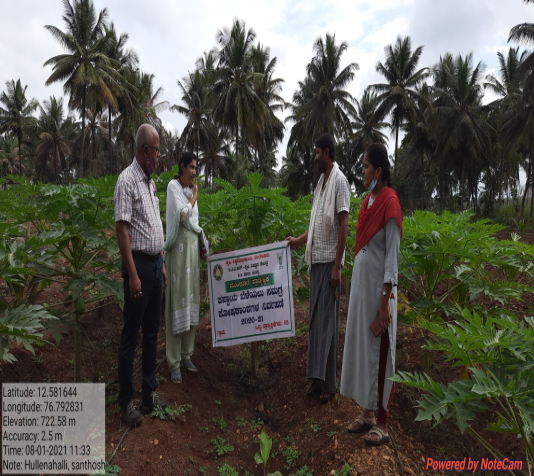 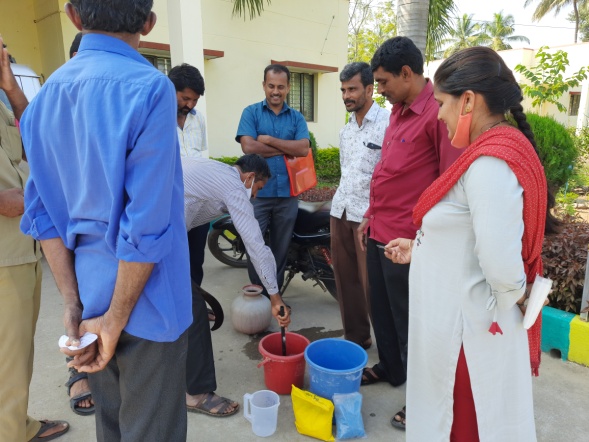 Papaya crop grownHands on experience during training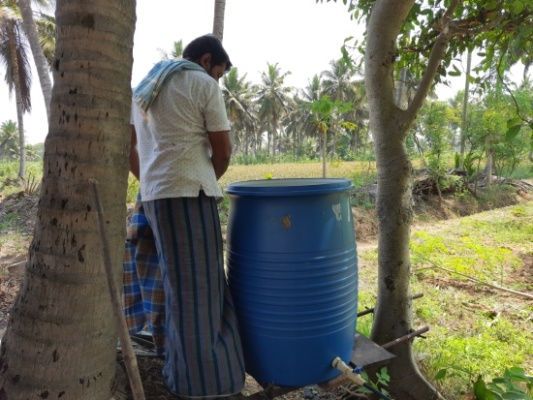 Preparing different inoculm in the farm and providing to crops through dripPreparing different inoculm in the farm and providing to crops through dripS. No.Crop / EnterpriseITK Practiced  Purpose of ITK Scientific Rationale1BananaIncorporation of neem, Pongamia, Cactus, ekka etc. before planting To reduce rhizome weevil and fusarium wilt of BananaLow yield and low quality fruit2SugarcaneGrowing of Vegetables as in intercropping in Sugarcane For vegetable purposeSoil health management and additional income through vegetables3PaddyUse of Ekka (Aak) plant in paddy fieldGreen manure & pest and disease management Soil health management and reduce pest & disease management4Vegetables and nurseryUse of old two wheeler For spraying of insecticide and fungicideCost saving and power saving5Silkworm rearingCountry hen allowed in room after laying the plastic mountageThe pupae of ugi pest picked by country henReduces the cocoon damageTypes of ActivitiesNo. ofActivitiesNumber ofFarmers Related  crop/livestock technologyGosthiesLectures organizedExhibitionFilm showFairFarm VisitDiagnostic PracticalsSupply of Literature (No.)Supply of Seed (q)Supply of Planting materials (No.)Bio Product supply (Kg)Bio Fertilizers (q)Supply of fingerlingsSupply of Livestock specimen (No.)Total number of farmers visited the technology weekSl. NoName of the EquipmentQty.CostStatus1Digital conductivity meter1 No.7400Good condition2Digital pH meter1 No.8550Good condition3Physical balance1 No.12000Good condition4Hot air oven1 No.20000Good condition5Magnetic stirrer1 No.5500Good condition6Top loading balance1 No.48900Good condition7Rotory shaker1 No.27600Good condition8Double glass distilation unit1 No.48850Good condition9Macro block digestion system1 No.52118Good condition10Automatic distilation system1 No.85232Good condition11Acid neutrilizer scrubber1 No.23909Good condition12Spectrophotometer1 No.42000Good condition13Flame photometer1 No.35200Good condition14Micro oven1 No.14980Good condition15Micro scope1 No.66555Good condition16Refrigerator1 No.30750Good condition17Digital micro pipettes-one setOne set21180Good condition18pH meter1 No.6600Good condition19Laminar Air flow1 No.44900Good condition20Auto clave1 No.28687Good condition21Eliza reader1 No.147155Good condition22Mridiparikshak soil testing kit1 No.86000Good condition23Atomic absorption spectrophotometer1 No.2184732Good condition24Double distillation unit      1 No.98,000=00Good Condition25End to end reciprocatory shaker       1 No.70,00,000=00Good Condition26UV vis spectrophotometer1 No.97000=00Good conditionDetailsNo. of Samples analyzedNo. of Farmers benefited No. of VillagesAmount realized (Rs.)Soil Samples560745541767447970Water Samples181016041280268470Plant samples 915215Manure samples 753321Others (specify)---TotalDetailsNo. of Samples analyzedNo. of Farmers benefited No. of VillagesAmount realized (Rs.)Soil Samples560560522112000Water Samples642642612128400Plant samples Manure samples Others (specify)Total240400Mobile Kits Date of purchaseCurrent statusPusa Digital STFR Meter Kit (Model-WST- 201 P-GPS)December 2015Good conditionMridi ParikshakMarch 2017Good conditionDuring 2020During 2021Cumulative progress (Total)Samples analyzed (No.)---Farmers benefited (No.)---Villages covered (No.)---ParticularsDate (s)Villages (No.)Farmers (No.)Samples analyzed (No.)Soil health cards issued (No.)SWTLJanuary 2021 to January 2022555555560560Mobile Soil Testing KitSl. No.Farmers participated (No.)Soil health cards issued (No.)VIPs (MP/ Minister/MLA attended (No.)Other Public Representatives participatedOfficials participated (No.)Media coverage (No.)1676702-05-Name of specific technology/skill transferredNo. of participants% of adoptionChange in income (Rs.)Change in income (Rs.)Name of specific technology/skill transferredNo. of participants% of adoptionBefore  (Rs./Unit)After (Rs./Unit)Micro nutrient - Banana special 2007062500 / ha864700 / haName of organizationNature of linkageDepartment of Agriculture, MandyaImplemented a project entitled  “Evaluation of pre and post emergence herbicides sequence for direct seeded rice (DSR) in Cauvery command area”  funded by Department of Agriculture, Mandya Joint Diagnostic visit for management of Fall army worm in Maize in Mandya DistrictDepartment of HorticultureTechnical support to FPOs through KVK under CHD programme (Demonstrations, Training programmes, Field visits and Interstate tours)Department of Animal Husbandry & Veterinary SciencesNADC, FMD & Brucellosis and artificial Insemination inauguration programme and vaccination to milking animalsName of the schemeDate/ Month of initiationFunding agencyAmount (Rs.)Creation of Seed Hubs for Increasing Indigenous Production of Pulses in IndiaApril 2018IIPR, Khanpur1,50,00,000Project entitled “Evaluation of pre and post emergence herbicides sequence for direct seeded rice (DSR) in Cauvery command area”January 2019KSDA, GOK5,00,000Technical support to FPOs through KVKJune 2018CHD, SADH3,09,750S. No.ProgrammeParticulars No. of  programmes attended by KVK staff No. of  programmes Organized by KVK Other remarks (if any)01Meetings 02Research projects  03Training programmes04Demonstrations 05Extension ProgrammesKisan MelaTechnology WeekExposure visit Exhibition Soil health campsAnimal Health Campaigns Others (Pl. specify)06Publications Video Films  BooksExtension Literature Pamphlets Others (Pl. specify)07Other Activities (Pl.specify)Watershed approachIntegrated Farm Development Agri-preneurs development S. No.ProgrammeNature of linkage Funds received if any Rs.Expenditure during the reporting period in Rs.Constraints if any------S. No.ProgrammeNature of linkage Funds received if any Rs.Expenditure during the reporting period in Rs.Remarks------S. No.ProgrammeNature of linkage Funds received if any Rs.Expenditure during the reporting period in Rs.Remarks ------MonthNo of AdvisoriesMessage type (Text/Voice)SMS/voice calls sent (No.)SMS/voice calls sent (No.)SMS/voice calls sent (No.)SMS/voice calls sent (No.)SMS/voice calls sent (No.)SMS/voice calls sent (No.)Total SMS/Voice calls sent (No.)Farmers benefitted (No.)MonthNo of AdvisoriesMessage type (Text/Voice)CropLivestockWeatherMarketingAwarenessOther enterprisesTotal SMS/Voice calls sent (No.)Farmers benefitted (No.)January 18Text15-9---2457100February 31Text13-8---2157100March22Text11-9---2057100April 37Text9-9---1857100May25Text8-8---1657100June 28Text1393-2557100July 37Text14-911-2557100August40Text17191-2857100September 42Text13-8--2157100October 32Text1519--2557100November 38Text15-9--2457100December 24Text14-9--2357100Total374-157210522-27057100Sl. No.Demo UnitYear of establishmentArea(ha)Details of productionDetails of productionDetails of productionAmount (Rs.)Amount (Rs.)RemarksSl. No.Demo UnitYear of establishmentArea(ha)VarietyProduceQty.Cost of inputsGross incomeRemarks1.Low cost Silkworm rearing house2013800 SqmDouble hyb. FC1 x FC 2Cocoons205 Kg3000085959-2.Crop cafeteria 20190.04-Vegetables783 Kg350011745-3.Coconut Seedlings2018-Tiptur tallSeedlings1297 No.25000129700-4.Coconuts--Tiptur tallCoconuts19301000027025-Nameof the cropDate of sowingDate of harvestArea (ha)Details of productionDetails of productionDetails of productionAmount (Rs.)Amount (Rs.)RemarksNameof the cropDate of sowingDate of harvestArea (ha)VarietyType of ProduceQty.Cost of inputsGross incomeRemarksCereals PaddyJanuary 20212021-JayaSeed50 q2500094500-Pulses ---------Oilseeds---------Fibers ---------Spices & Plantation cropsSpices & Plantation cropsSpices & Plantation cropsSpices & Plantation cropsSpices & Plantation cropsSpices & Plantation cropsSpices & Plantation cropsSpices & Plantation cropsSpices & Plantation cropsSpices & Plantation cropsCoconut Seedlings20202021-Tiptur tallSeedlings1297-129700Arecanut20202021-Tiptur localSeedlings2235500067050Betal vine20202021-Mysore localSeedlings10610003180Floriculture-Jasmine20202021-Mysore malligeSeedlings7810002340Fruits Guava20202021-Alahabad safedSeedlings 816200048960-Lemon20202021-BalajiSeedlings 13220007920Sapota20202021-Criket ballSeedlings265150015900Mango20202021-AlphensoSeedlings243150014580Hanuman pala20202021-Private hybridSeedlings8710005220Jamoon20202021-AJS-85Seedlings127200010160Vegetables Drumstick-Drumstick20202021-PKM-1Seedlings 2142-32130-Curry leaf20202021-SuhasiniSeedlings164-4920-Others (specify)Others (specify)Others (specify)Others (specify)Others (specify)Others (specify)Others (specify)Others (specify)Others (specify)Others (specify)Mulberry20202021-V-1Saplings 2300-6900-Agase20202021-LocalSeedlings65620006560-Sl.No.Name of the ProductQtyAmount (Rs.)Amount (Rs.)RemarksSl.No.Name of the ProductQtyCost of inputsGross incomeRemarksSl.NoNameof the animal / bird / aquaticsDetails of productionDetails of productionDetails of productionAmount (Rs.)Amount (Rs.)RemarksSl.NoNameof the animal / bird / aquaticsBreedType of ProduceQty.Cost of inputsGross incomeRemarks1PoultryBV-380Egg59441000035664-2SheepBandoor----Rearing stage3GoatBethal and Shirohi----Rearing stageMonthsNo. of trainees stayedTrainee days (days stayed)Reason for short fall (if any)January 325-February 294-March00-April 236-May00-June 00-July 00-August34-September 00-October 00-November 00-December 85-S.NoDatabase targetDatabase created Amount sanction (Rs.)Expenditure (Rs.)Details of infrastructure created / micro irrigation system etc.Activities conductedActivities conductedActivities conductedActivities conductedActivities conductedQuantity of water harvested in ‘000 litresArea irrigated / utilization patternAmount sanction (Rs.)Expenditure (Rs.)Details of infrastructure created / micro irrigation system etc.No. of Training programmesNo. of Demonstration sNo. of plant materials producedVisit by farmers (No.)Visit by officials (No.)Quantity of water harvested in ‘000 litresArea irrigated / utilization patternAmount sanction (Rs.)Expenditure (Rs.)Details of infrastructure created / micro irrigation system etc.Activities conductedActivities conductedActivities conductedActivities conductedActivities conductedQuantity of water harvested in ‘000 litresArea irrigated / utilization patternAmount sanction (Rs.)Expenditure (Rs.)Details of infrastructure created / micro irrigation system etc.No. of Training programmesNo. of Demonstration sNo. of plant materials producedVisit by farmers (No.)Visit by officials (No.)Quantity of water harvested in ‘000 litresArea irrigated / utilization patternSl No.Name of cluster villageInitial soil fertility status (Average of cluster village)Initial soil fertility status (Average of cluster village)Initial soil fertility status (Average of cluster village)Initial soil fertility status (Average of cluster village)Facilities created for organic source of manureName of Crops cultivatedVarietyOrganic inputs applied including bio-agents and botanicals treatmentYield (q/ha)EconomicsEconomicsSl No.Name of cluster villageAval. NAval. PAval. KOC %Facilities created for organic source of manureName of Crops cultivatedVarietyOrganic inputs applied including bio-agents and botanicals treatmentYield (q/ha)Cost of cultivation (Rs/ha)Net returns (Rs/ha)11.2.21.2.Sl No.Agro advisoriesAgro advisoriesAgro advisoriesFarmers awareness programmesFarmers awareness programmesSl No.No of Agro advisories generatedNo of farmers registered for agro advisoriesNo of farmers benefittedNo of programmesNo of farmers benefitted1105118371183711317StateName of KVKDetails of Activities/ programmeOrganisedNumber of Chief GuestsNo. of Farmers attended programTotal participantsKarnataka MandyaWebinar on ‘importance of fertilizer use based on soil test and fertilizer use efficiency, nano urea IFFCO manager5151CropsVarietyYear of release ProductionProductionProductionProductionNo of farmers benefited/Sold to no. of farmersQuantity seed sold (q)CropsVarietyYear of release Target (q)Area (ha.)Actual Production (q)Category(FS/CS)No of farmers benefited/Sold to no. of farmersQuantity seed sold (q)GreengramKKM-320018.50CS3718.502.57TL512.5BlackgramLBG-791300117.66TL23581.84CowpeaKBC-915015.90FS31815.90KBC-96.61TL1326.61C- 1520.54TL100.54AvareHA-30.60FS120.4HA-30.89CS170.6HA-38.87TL1778.87HA-42.07TL412.07Redgram/PigeonpeaBRG-320.71TL41418.0BRG-17.98TL1597.98HorsegramPHG-94.30TL862.8Total1000207.20Sl.No.CropVarieties demonstrated and checkAllocatedAllocatedImplementedImplementedSl.No.CropVarieties demonstrated and checkArea (ha)Demos (No.)Area (ha)Demos (No.)------TotalSl.No.CropVarieties demonstrated and checkAllocatedAllocatedImplementedImplementedSl.No.CropVarieties demonstrated and checkArea (ha)Demos (No.)Area (ha)Demos (No.)1RedgramBRG-310251025Total10251025Type of Activity Date(s) conductedNo. of farmers (General)No. of farmers (General)No. of farmers (General)No. of farmers SC / STNo. of farmers SC / STNo. of farmers SC / STNo. of extension personnel No. of extension personnel No. of extension personnel Type of Activity Date(s) conductedMaleFemaleTotalMaleFemaleTotalMaleFemaleTotalType of Activity Date(s) conductedNo. of farmers (General)No. of farmers (General)No. of farmers (General)No. of farmers SC / STNo. of farmers SC / STNo. of farmers SC / STNo. of extension personnel No. of extension personnel No. of extension personnel Type of Activity Date(s) conductedMaleFemaleTotalMaleFemaleTotalMaleFemaleTotal-----------Farmer TrainingFarmer TrainingWomen Farmer TrainingWomen Farmer TrainingRural YouthsRural Youths Extension Personnel Extension PersonnelOFT (No of Technologiess)Number of farmers involvedNumber of farmers involvedNumber of farmers involvedParticipants in extension activities (No.)Production of seed (q)Production of Planting material (Number in lakh)Production of Livestock strains (Number in lakh)Production of fingerlings (Number in lakh)Testing of Soil, water, plant, manures samples (Number)No. of Trainings/DemosNo. of FarmersNo. of Trainings/DemosNo. of Women FarmersNo. of Trainings/DemosNo. of YouthsNo. of Trainings/DemosNo. of Ext. PersonOFT (No of Technologiess)On- farm trialsFrontline demosMobile agro- advisory to farmersParticipants in extension activities (No.)Production of seed (q)Production of Planting material (Number in lakh)Production of Livestock strains (Number in lakh)Production of fingerlings (Number in lakh)Testing of Soil, water, plant, manures samples (Number)Farmer TrainingFarmer TrainingWomen Farmer TrainingWomen Farmer TrainingRural YouthsRural Youths Extension Personnel Extension PersonnelOFT (No of Technologiess)Number of farmers involvedNumber of farmers involvedNumber of farmers involvedParticipants in extension activities (No.)Production of seed (q)Production of Planting material (Number in lakh)Production of Livestock strains (Number in lakh)Production of fingerlings (Number in lakh)Testing of Soil, water, plant, manures samples (Number)No. of Trainings/DemosNo. of FarmersNo. of Trainings/DemosNo. of Women FarmersNo. of Trainings/DemosNo. of YouthsNo. of Trainings/DemosNo. of Ext. PersonOFT (No of Technologiess)On- farm trialsFrontline demosMobile agro- advisory to farmersParticipants in extension activities (No.)Production of seed (q)Production of Planting material (Number in lakh)Production of Livestock strains (Number in lakh)Production of fingerlings (Number in lakh)Testing of Soil, water, plant, manures samples (Number)ActivityAchievementAchievementActivityNumber of activityNo. of farmers/ beneficiariesOFTs –  Nutritional Garden (activity in no. of Unit)OFTs –  Bio-fortified Crops  (activity in no. of Unit)OFTs – Value addition(activity in no. of Unit/Enterprise)OFTs - Other  Enterprises (activity in no. of Unit/Enterprise) (activity in no. of Unit/Enterprise)FLDs –  Nutritional Garden (activity in no. of Unit)FLDs –  Bio-fortified Crops  (activity in no. of Unit)FLDs – Value addition(activity in no. of Unit/Enterprise)FLD- Other  Enterprises (activity in no. of Unit/Enterprise) (activity in no. of Unit/Enterprise)TrainingsExtension ActivitiesNo. of Events added by KVKsNo. of Facilities added by KVKsFilled Report on Package of Practices (Y/N)Filled Report on Package of Practices (Y/N)Filled Report on Package of Practices (Y/N)Filled Report on Package of Practices (Y/N)Filled  Profile Report (Y/N)Filled  Profile Report (Y/N)Filled  Profile Report (Y/N)Filled  Profile Report (Y/N)Filled  Profile Report (Y/N)Filled  Profile Report (Y/N)Filled  Profile Report (Y/N)Filled  Profile Report (Y/N)No. of Events added by KVKsNo. of Facilities added by KVKsCropLivestockFisheriesHorticultureEmployeesPostsFinanceSoil Health CardsAppliancesCropsResourcesFish2308YNNYYYNYNNYNNumber of Adopted VillagesNo. of ActivitiesNo. of ActivitiesNo. of farmers benefitedNo. of farmers benefitedNumber of Adopted VillagesDemoTrainingDemoTraining 1 ----SlDistrictTaluksVillagesFarmers (No.)Average Benchmark Income (Rs/year)Crops/ enterprisesKVK InterventionsAdditional Net Income generated due to KVK interventions (Rs/year)Total income of farmer (Rs/year)1MandyaMandyaHolalu cluster10118692.6Paddy 
Coconut
VegetableICM
IPDM
Animal husbandry140039258731.62MandyaMandyaHadya cluster 53178267.208Paddy 
Pulses
Coconut
MulberryICM
IPDM
Animal husbandry282715.623460982.83023MandyaNagamangalaBrahmadevarahallicluster14344058.5Vegetable
Coconut
Sheep
GoatICM
IPDM
Animal husbandry432154.571776213.07144MaddurSollepuraCluster5255780Paddy 
Sugarcane
RagiICM
IPDM
Animal 
husbandry3706246264045MalavalliNelamakanahalli8162250Paddy
Coconut
Ragi
Vegetable ICM
IPDM1005533.3331167783.3336SrirangapatnaHosuru6168133.3333Paddy 
Sugarcane
Coconut
MulberryICM
IPDM
Animal 
husbandry366237534370.33337PandavapuraM.Shettihalli8298920Coconut
Banana
Ginger
ArecanutICM
IPDM
Animal husbandry370841.25669761.258K.R.PeteAkkihebbalu6184500Sugarcane
Banana 
Coconut
GingerICM
IPDM
Animal 
husbandry210500395000Sl. No. Crop varieties/hybrids assessed/ demonstratedFarmer’s feedback1Paddy : MSN-99Short duration, medium size grains, high yielding 2Finger millet : KMR-630Short duration, high yielding, no lodging 3Maize : MAH-14-5high yielding, leaves remain green at harvesting, hence it is also suitable for fodder4Field bean : HA-3Suitable for all the seasons, good aroma, high yielding5Ridge Gourd: Arka VikramEarly flowering, high yielding variety and  decrease in fruit borer infestation6Chrysanthemum: CO-1Yellow colored flower variety, more consumer preference at market and high yield7ArkaKyatiHybrid having high yielding capacity with low leaf curl incidence But pungency of the fruit  is very low8AkraAbhedYield of the hybrid is very good with less disease. Some fruits are very big in size which reduces the market priceSl. No. Agronomic practicesFarmer’s feedback1Integrated weed management : Application of pre emergent herbicide (Ben sulfuron Methyl + Pretilachlor) and hand weedingLess labour requirement Effective weed management  Low cost of cultivation 2Seed treatment with biofertilizer (Azospirillum and PSB @ 200g/acre each)Application of Zinc sulphate (8kg/acre)  Application of pre emergence herbicide Atrazine @1 kg a.i. /ha Increase in yield Effective weed management  3Seed  treatment with biofertilizers viz., Rhizobium and PSBFoliar spray of DAP @2% at 45 DAS Increase in pod filling percentage Increase in yield Sl. No. Pest and disease management in cropsFarmer’s feedback1GingerRhizome rot was very much reduced with low cost inputs2BananaIDM practices helps in reduction of Panama wilt by using bio agents 3Ridge gourdUse of pheromone traps helps in reduction of Fruit fly damage and reduced chemicals spay numbers4CabbageUse of low cost technologies like pheromone traps, sticky trap, Bt liquid helps is reduction of DBM population with less chemical spray5TomatoUse of disease resistance hybrid with IPDM practices helps is getting high yield with low cost of cultivation6ChilliUse of ArkaKyati hybrid gave good yield and IPM practices results in  no leaf curl symptom7CapsicumIPM practices helps in reduction of sucking pest damage with low cost of cultivationSl. No.Farm machinerytechnologiesFarmer’s feedbackSl. No.Livestock/fisheries technologiesFarmer’s feedbackBank accountName of the bankLocationBranch code Account NameAccount NumberMICR NumberIFSC Number With Host InstituteState Bank of IndiaV.C.Farm40164Saving54046591066000006000SBIN0040164With KVKState Bank of IndiaV.C.Farm40164Saving54046591066000006000SBIN0040164With KVKState Bank of IndiaV.C.Farm40164Saving64004043829000006000SBIN0040164S.No.ParticularsSanctionedReleasedExpenditureA. Recurring ContingenciesA. Recurring ContingenciesA. Recurring ContingenciesA. Recurring ContingenciesA. Recurring Contingencies1Pay & Allowances140.0140.090.102Traveling allowances1.01.00.963ContingenciesContingenciesContingenciesContingenciesAStationery, telephone, postage and other expenditure on office running, publication of Newsletter and library maintenance (Purchase of News Paper & Magazines)1.951.951.85BPOL, repair of vehicles, tractor and equipments1.731.731.65CMeals/refreshment for trainees (ceiling upto Rs.40/day/trainee be maintained)1.01.00.87DTraining material (posters, charts, demonstration material including chemicals etc. required for conducting the training)0.500.500.47EFrontline demonstration except oilseeds and pulses (minimum of 30 demonstration in a year)6.506.505.80FOn farm testing (on need based, location specific and newly generated information in the major production systems of the area)0.800.800.43GTraining of extension functionaries0.300.300.13HMaintenance of buildings0.500.500.50IEstablishment of Soil, Plant & Water Testing Laboratory 0.100.100.02JLibrary  TOTAL (A)TOTAL (A)B. Non-Recurring ContingenciesB. Non-Recurring Contingencies1Works2Equipment including SWTL & Furniture6.06.003Vehicle (Four wheeler/Two wheeler, please specify)4Library (Purchase of assets like books & journals)TOTAL (B)TOTAL (B)C. REVOLVING FUNDC. REVOLVING FUNDGRAND TOTAL (A+B+C)GRAND TOTAL (A+B+C)160.38160.38102.80YearOpening balance as on 1st JanuaryIncome during the yearExpenditure during the yearNet balance in hand as on 31st December of each yearJanuary to December 20193.9128.9920.838.16January to December 20208.1610.1412.236.06January to December 20216.0618.0513.1011.02Name of the  staffDesignationTitle of the training programmeInstitute where attendedDatesDr. Naresh, N.TSenior Scientist & Head(Agril. Extension)Promotion of Public Private Partnership in Agriculture and Allied SectorsNational Institute of Agricultural Extension Management (MANAGE) Hyderabad27.09.2021 to 01.10.2021Dr. Naresh, N.TSenior Scientist & Head(Agril. Extension)Agricultural Legislations for Agricultural Extension Professionals National Institute of Agricultural Extension Management (MANAGE) Hyderabad20.10.2021 to 24.10.2021 Dr. Roopashree, D.HScientist (Agronomy)Climate risk assessment and its management through agrometeorological approaches Dry research centre, Kashmir21.10.2020 to 30.10.2020 Dr. Roopashree, D.HScientist (Agronomy)Community radio awareness workshopsVishwas Dnyan Prabodhini and Research Institute, Nashiki09.11.2021 to 11.11.2021Dr. Atheefa MunaweryScientist (Soil Science)Agricultural Research methodologies practices and their management Central Agricultural University, Impal, SVWS04.10.2021 to 24.10.2021Dr. Atheefa MunaweryScientist (Soil Science)Capacity development program on virtual Farmers Field SchoolATARI, Bangalore and Agricultural University, Shimogga14.06.2021Dr. Atheefa MunaweryScientist (Soil Science)Digital marketing part-2Effective utilization of digital media ASSOCHAM, New Delhi24.09.2021Dr. Atheefa MunaweryScientist (Soil Science)Bio-fortification – A way for sustainable nutrition ASSOCHAM, New Delhi01.10.2021Dr. Atheefa MunaweryScientist (Soil Science)International webinar on Business opportunities in exporting if spicesAlumini Association of UAS, Bangalore04.07.2021Dr.Pavithra.SScientist (Plant Protection)Innovative integrated pest management practices ATARI, CIPMCDr.Pavithra.SScientist (Plant Protection)Agricultural Research methodologies practices and their management Central Agricultural University, Impal, SVWS04.10.2021 to 24.10.2021Dr.Prakash.B.KScientist (Sericulture)Promotion of Public Private Partnership in Agriculture and Allied SectorsNational Institute of Agricultural Extension Management (MANAGE) Hyderabad27.09.2021 to 01.10.2021Dr.Prakash.B.KScientist (Sericulture)Agricultural Legislations for Agricultural Extension Professionals National Institute of Agricultural Extension Management (MANAGE) Hyderabad20.10.2021 to 24.10.2021 International Virtual Conference on “Improving Rural Economy through Innovative Extension Approaches” Department of Agricultural Extension, Faculty of Agriculture, Annamalai University, Annamalai Nagar, Tamil Nadu, India.1st October, 2021,Mr. Mahesha, H.MProgramme Assistant (Lab.)Linking FPO for Agri ExportsNational Institute of Agricultural Extension Management7th to 9th September, 2021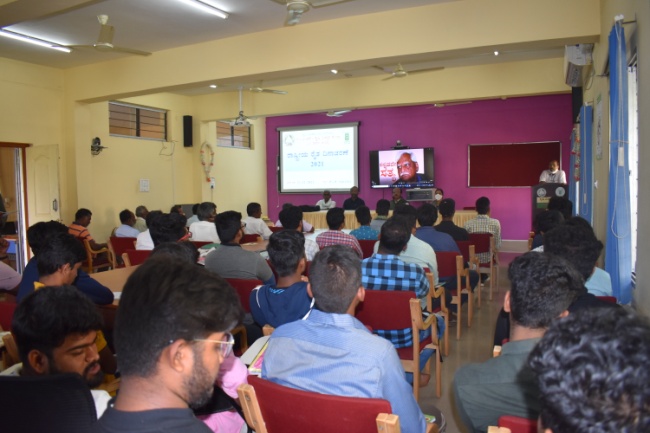 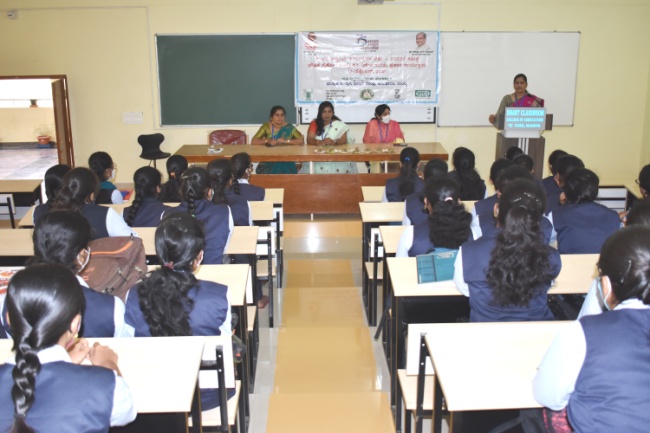 Farmers Day-2021Awareness about balanced nutrition in adolescents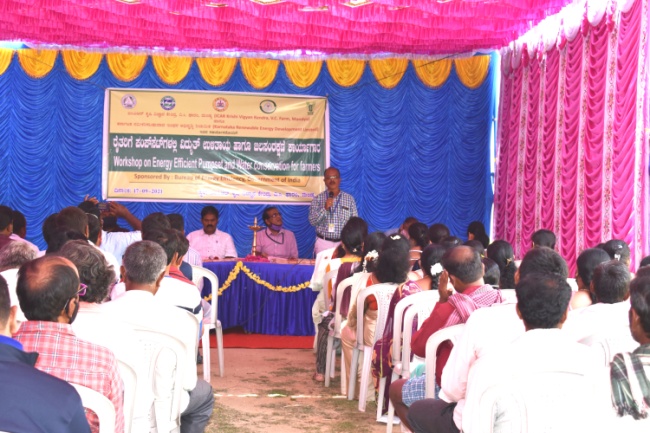 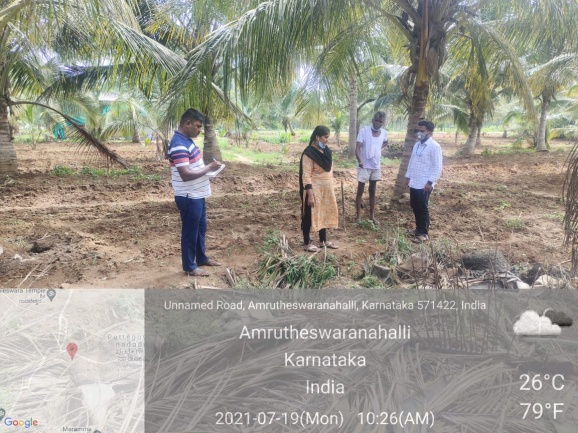 Energy Efficient Pump-sets and Water ConservationDiagnostic visit to pest infested in coconut orchard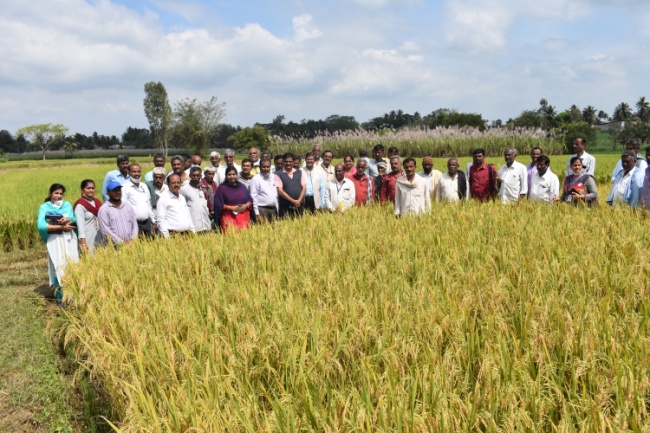 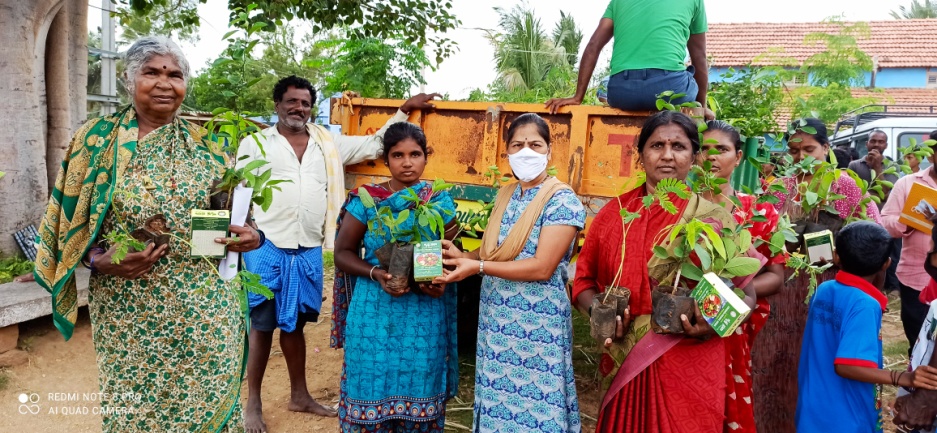 Field day - New paddy variety MSN-99Kitchen garden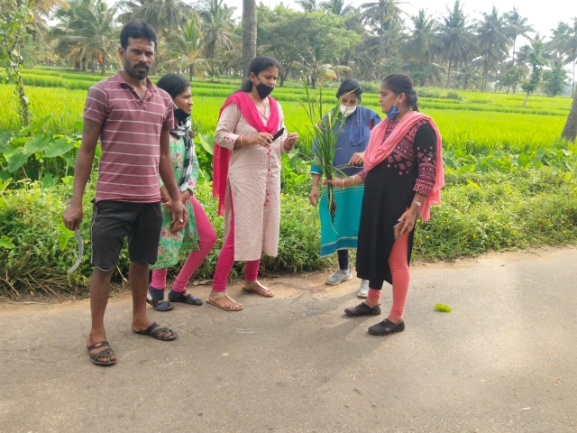 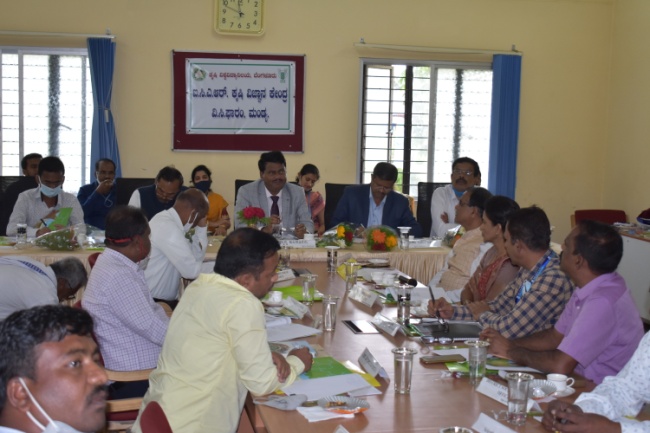 Diagnostic visitInteraction with the line department officials at 19th SAC meeting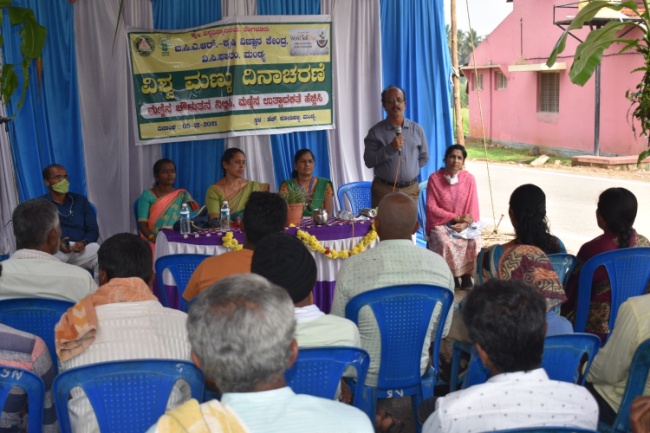 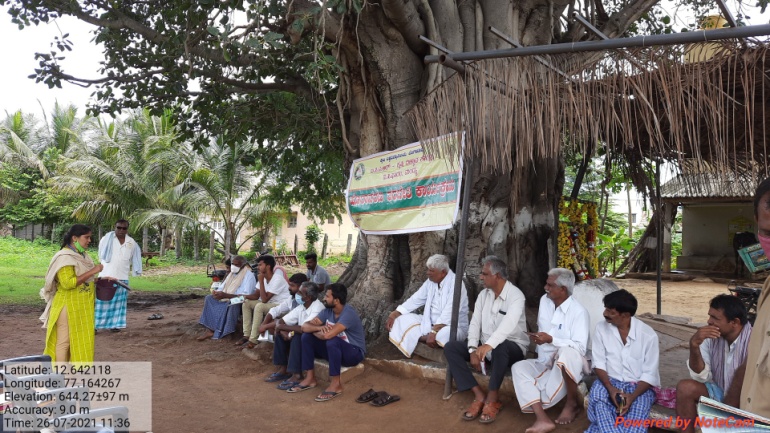 Information on importance of soilOff campus training progm.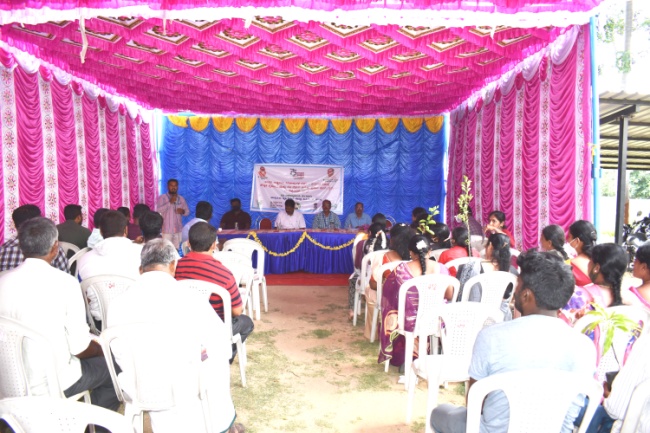 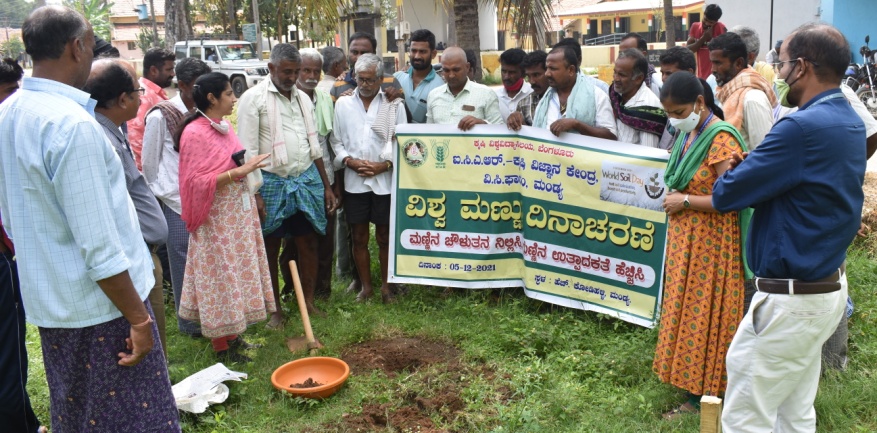 Poshan Mah and Tree Plantation CampaignSoil sampling demo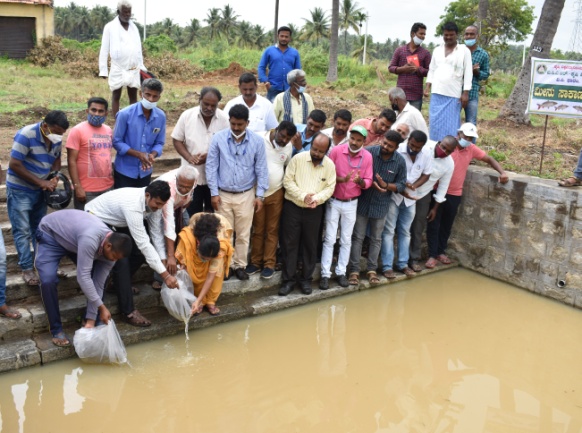 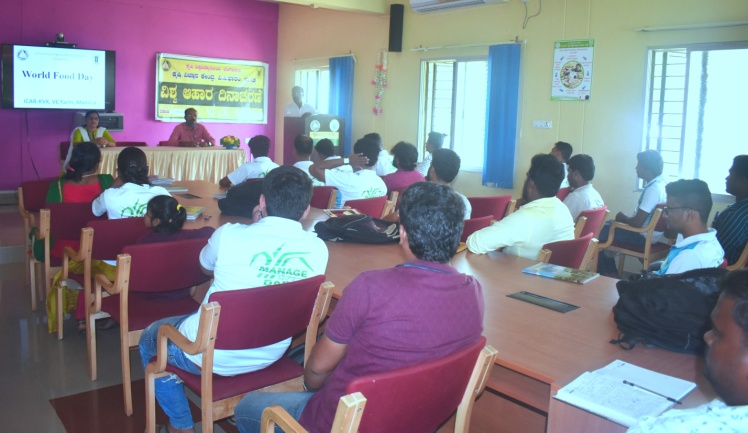 Release of fingerlings in farm pondWorld food program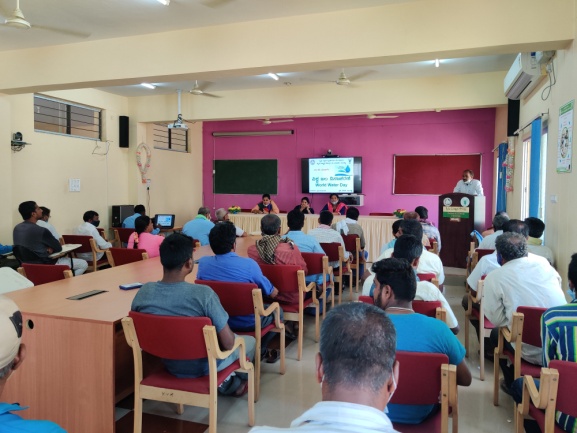 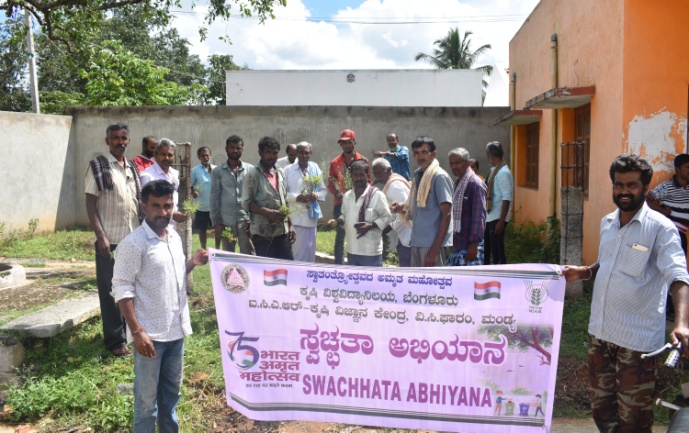 World water daySwachhta Abiyan